Москва 2022СОДЕРЖАНИЕ1	АННОТАЦИЯ	22	ОБЩИЕ СВЕДЕНИЯ	32.1	Обозначение и наименование документа	32.2	Назначение документа	33	СОСТАВ ВИТРИНЫ РОСРЕЕСТР	43.1	Общая архитектурная схема	43.2	Описание клиентского пути использования технологических функций компонентов витрины данных	43.3	Основные компоненты	53.4	Дополнительное программное обеспечение	53.5	Версии ключевых компонентов	63.6	Технический состав ВД Росреестр	63.7	Описание сетевой инфраструктуры	74	ОЦЕНКА ПРОИЗВОДИТЕЛЬНОСТИ ВИТРИНЫ	84.1	Инструменты проверки производительности	84.2	Ключевые параметры	84.3	Методика измерения производительности	85	ПРОИЗВОДИТЕЛЬНОСТЬ СУБД	125.1	Стартовая конфигурация СУБД	125.2	Первые измерения СУБД	125.3	Производительность СУБД	135.4	Подробное рассмотрение выбора оптимизатора запросов	175.5	Сложные запросы и оптимизатор GPORCA	215.6	Параметры ресурсной группы	235.7	Оптимальное количество соединений	295.8	Прочие изменения производительности	346	СОЗДАНИЕ БД И ТАБЛИЦ РОСРЕЕСТР	356.1	Индексы	437	ПРОИЗВОДИТЕЛЬНОСТЬ ЯДРА PROSTORE	487.1	Подключение к Ядру Prostore	487.2	Количество соединений с СУБД	488	НАСТРОЙКА ПОДД АДАПТЕРА	549	НАСТРОЙКА ПОДД АГЕНТА	6010	ОБЗОР ЛОГОВ И ПРИМЕРЫ ОШИБОК	7011	РЕКОМЕНДАЦИИ К ПОСЛЕДОВАТЕЛЬНОСТИ КОРРЕКТИРОВКИ НАСТРОЕЧНЫХ ПАРАМЕТРОВ	7312	СОКРАЩЕНИЯ И ТЕРМИНЫ	74ПРИЛОЖЕНИЕ А	77ПРИЛОЖЕНИЕ Б	78АННОТАЦИЯВ данном документе приведена «Методика оптимизации производительности» для «Витрины данных НСУД» (далее – ВД), предназначенная для использования специалистами поставщиков данных, с целью улучшения производительности своей ВД. Данный документ может быть использован как полностью, так и в рамках отдельных рекомендаций на сопоставимые по конфигурации и составу ПО ВД. ОБЩИЕ СВЕДЕНИЯОбозначение и наименование документаПолное наименование: Методика оптимизации производительности витрин данных НСУД на примере витрины “Росреестр”.Назначение документаНациональная система управления данными (далее – НСУД) представляет собой систему, состоящую из взаимосвязанных элементов информационно-технологического, организационного, методологического, кадрового и нормативно-правового характера и обеспечивающую достижение целей и выполнение задач, обозначенных в Концепции Национальной системы управления данными, утвержденной распоряжением Правительства Российской Федерации от 3 июня 2019 года № 1189-р.НСУД предназначена для управления информацией, содержащейся в информационных системах органов и организаций государственного сектора, а также в информационных ресурсах, созданных в целях реализации полномочий органов и организаций государственного сектора (далее – государственные данные) и для осуществления информационного обмена между Поставщиками и Получателями данных, присоединившимися к НСУД (далее – Участники НСУД).Управление процессами информационного обмена между Участниками НСУД осуществляется средствами федеральной государственной информационной системы «Единая информационная платформа Национальной системы управления данными» (далее – ФГИС «ЕИП НСУД»).Для передачи данных между Участниками НСУД используется среда взаимодействия НСУД, состоящая из Системы межведомственного электронного взаимодействия 3.0 (далее – СМЭВ) и (или) подсистемы обеспечения доступа к данным СМЭВ (далее – ПОДД СМЭВ) (СМЭВ 4.0), обеспечивающих транспорт и процессинг данных, а также агентов ПОДД СМЭВ, устанавливаемых на стороне Участников НСУД.Витрина данных является частью НСУД и предназначена для загрузки публикуемых данных в отдельную БД на стороне Поставщика данных. Витрина данных представляет собой комплекс программных и технических средств, использующий типовое программное обеспечение, , устанавливаемое на стороне поставщиков или потребителей данных. Методика оптимизации направлена на подробный обзор ключевых компонентов витрины данных НСУД и конфигурирование их наилучшим образом для увеличения производительности (количество обращений в секунду – далее rps) и уменьшения времени обработки данных (измеряется в секундах и миллисекундах – далее S и ms соответственно), все рекомендации основаны на экспертной оценке специалистов компании “Датамарт” и подтверждаются серией испытаний описанных  в данном документе для ознакомительных и учебных целей.Документ покажет клиентский путь технической команды, обеспечивающей настройку ВД.СОСТАВ ВИТРИНЫ РОСРЕЕСТРВ данном документе будет рассматриваться ВД ведомства Росреестр, полное название: Подсистема «Витрина данных ЕГРН», компонента «Предоставление сведений в НСУД». Задача данной витрины: оперативное получение актуальной информации о картографических объектах и объектах недвижимости на территории РФ. Количество записей в реестре – 5,2 млрд. Интенсивность запросов: 2 млн записей/часПодключение (СМЭВ-3 или ПОДД): ПОДДОбъем изначальных данных 340 ГБ = 1.000.000.000 записейОбщая архитектурная схемаРассмотрим внутреннюю архитектуру витрины данных Росреестр.Схематичное отображение общей архитектуры решения приведено на рисунке 1.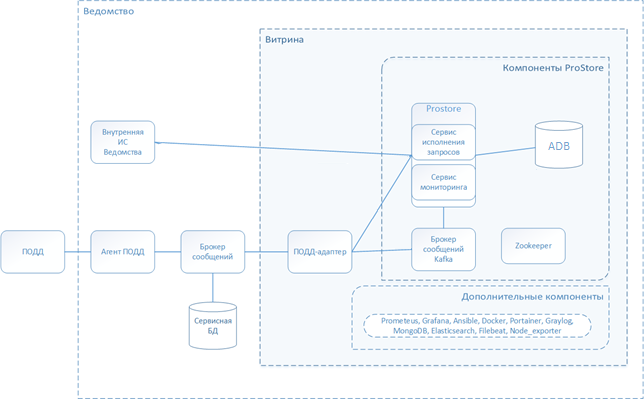 Рисунок 1 – Общая схема витрины данныхОписание клиентского пути использования технологических функций компонентов витрины данныхПрограммное обеспечение (далее – ПО) используемое в данном варианте витрины данных имеет несколько категорий: основные компоненты, дополнительное ПО.Основные компонентыProStore — основной компонент программы с открытым исходным кодом, обеспечивает единый интерфейс к хранилищу разнородных данных. Определяет структуры данных, запись и чтение данных Витрины. Позволяет работать со входящими в состав хранилища СУБД одинаковым образом, используя единый синтаксис запросов SQL и единую логическую схему данных. ProStore включает следующие компоненты:сервис исполнения запросов (query-execution) — анализирует и исполняет SQL-запросы; предоставляет REST API для JDBC-драйвера и взаимодействует с сервисом мониторинга статусов Kafka по REST API. В свою очередь состоит из следующих компонентов:коннектор Kafka-Greenplum reader - считывает данные из Greenplum и передает их в брокер сообщений Kafka.коннектор Kafka-Greenplum writer - записывает данные из брокера сообщений Kafka в Greenplum.сервис мониторинга статусов Kafka (status-monitor) — отслеживает состояние топиков брокера сообщений Kafka; предоставляет REST API для сервиса исполнения запросов.Arenadata Greenplum (ADB) — аналитическая, распределённая СУБД, построенная на MPP-системе с открытым исходным кодом Greenplum. Она предназначена для хранения и обработки больших объёмов информации — до десятков петабайт. База данных ProStore.Apache ZooKeeper — необходим для поддержки информации о конфигурации и распределенной координации между компонентами Витрины, также используется как сервисная база данных ProStore, для хранения технической информации (метаданных) от поступающих в Витрину данных запросах.брокер сообщений Kafka - , используется для непрерывной передачи сообщений между ПОДД-адаптером и Агентом ПОДД.ПОДД-адаптер (podd-adapter) — модуль программы, который обеспечивает подключение к ПОДД СМЭВ, как информационной системы участника взаимодействия. Обеспечивает загрузку запросов из очереди ИС УВ в ПОДД СМЭВ, формирование и отправку ответов в ПОДД СМЭВ, инициативное формирование уведомлений об изменении данных в экземпляре ПО «Витрина данных НСУД», отправку уведомлений в ПОДД СМЭВ, регистрацию реплики данных ИС УВ, подписки на репликацию и поддержку реплики в актуальном состоянии.ПОДД-агент (podd-agent) — компонент ПОДД СМЭВ, устанавливаемый в контуре участника взаимодействия.Дополнительное программное обеспечениеPrometheus — используется как система мониторинга системных ресурсов «Витрина данных. Связь компонентов реализована через HTTP. Данные хранятся локально, в собственной TSBD базе, индексы хранятся в LevelDB. Метрики представляют собой time-series данные. Каждая метрика состоит из имени метрики, временной метки и пары «ключ – значение». Визуализация осуществляется через подключение к Grafana. Официальный сайт разработчика приложения: https://prometheus.io/.Grafana — инструмент реализован в виде панели управления и мониторинга и позволяет визуализировать системные события программы на базе собираемых метрик. Официальный сайт разработчика приложения: https://grafana.com/docs/Graylog — программное обеспечение для управления лог-файлами. Официальный сайт разработчика приложения: https://www.graylog.org/МongoDB — база данных Graylog. Официальный сайт разработчика приложения: https://www.mongodb.com/Elasticsearch — утилита полнотекстового поиска и аналитики, которая позволяет быстро в режиме реального времени хранить, искать и анализировать большие объемы данных и сохраняет их для Graylog. Для передачи сообщений в Graylog использует Filebeat. Официальный сайт разработчика приложения: https://www.elastic.co/elasticsearch/Filebeat — агент на сервере для отправки различных типов оперативных данных в Elasticsearch. Официальный сайт разработчика приложения: https://www.elastic.co/elasticsearch/Node_exporter — процессы, обеспечивающие сбор и передачу системных метрик серверу Prometheus. Также, используется для сбора метрик ПОДД-адаптера и CSV-uploader см. https://github.com/prometheus/node_exporter.Версии ключевых компонентовВерсии ключевых компонентов приведены в таблице 1.Таблица 1 - Версии ключевых компонентов витриныТехнический состав ВД РосреестрВД Росреестр была размещена на среде виртуализации VMware ESXi 6.7, использовались стандартные SAS server диски 7200 об/мин, система хранения данных в данном материале рассматриваться не будет.Описание созданных виртуальных серверов указано в таблице 2.Таблица 2 - Инфраструктура витрины РосреестрОписание сетевой инфраструктурыВитрина размещена на виртуальной инфраструктуре ведомства, были созданы максимально возможные условия для снижения влияния сети на пропускную способность, для этого были обеспечено:пропускная способность 100 Гбит/сек;отсутствие ПО, блокирующего или замедляющего трафик.Канал связи, используемый для взаимодействия с потребителем данных:пропускная способность 10 Гбит/сек.Необходимо учитывать процент свободных ресурсов оборудования и пиковые нагрузки для того что бы сеть и её пропускная способность не стали бутылочным горлышком производительности.ОЦЕНКА ПРОИЗВОДИТЕЛЬНОСТИ ВИТРИНЫДля измерения производительности витрины используется ряд программных средств и методик. Инструменты проверки производительностиДля фиксации изменений в производительности системы после корректировки настроечных параметров ее компонентов, будут использованы следующие инструменты:Apache Jmeter – ПО для создания и генерации нагрузки имитирующей запросы пользователей витрины данных. https://jmeter.apache.org/ Redis – брокер сообщений для загрузки в него данных используемых Apache Jmeter при имитации нагрузки. https://redis.io/ Telegraf – агент мониторинга. https://www.influxdata.com/ Influxdb – СУБД для хранения данных мониторинга. https://www.influxdata.com/ Ключевые параметрыКлючевыми параметрами измерения производительности является количество обрабатываемых системой запросов в секунду времени (RPS, throughput) и скорость обработки одного запроса в миллисекундах или секундах (ms или S).Поставлена задача для рабочей группы достичь показателей 300 RPS с использованием сети ПОДД со скоростью ответа до 0,3с для 95% запросов, внутри контура информационной системы (ИС).Методика измерения производительностиВ данном разделе описан клиентский путь использования технологических функций компонентов витрины данных, оказывающих значимое влияние на производительность витрины. Измерение ключевых параметров витрины необходимо производить следующим образом:определяется типовой запрос или несколько типовых запросов для витрины данных;производится настройка Apache Jmeter, подготавливается скрипт который содержит типовой запрос с переменными данными, сами переменные данные загружаются (либо генерируются при их отсутствии) в базу Redis, объем данных должен обеспечивать от 100 тысяч уникальных записей и более, из соображений 300 запросов, умноженных на 60 секунд в минуте и длительностью теста около 5 минут. Пример скрипта для Jmeter приведён в приложении А;производится настройка ifluxDB и jmeter для сбора данных, более подробно описано в документации для jmeter (доступно по ссылке https://jmeter.apache.org/usermanual/realtime-results.html);в мониторинге Grafana настраиваются специализированные представления (дашборды) со счетчиками параметров, измеряемых jmeter. Ссылки для скачивания дашбордов Grafana и пример файла с настройками используемых в настоящей Методике дашбордов приведены в приложении Б;в специально отведенное для тестирования время, без продуктивной нагрузки на витрину, производится запуск тестового скрипта в jmeter в течении минимум 5 минут;по окончании теста результаты фиксируются.Описание дашборда для измерения производительности витриныколичество запросов в секунду;Отображает график количества запросов в секунду. Индикативно отображаются метрики минимального, максимального и среднего значения в интервале 5 минут, рисунок 2.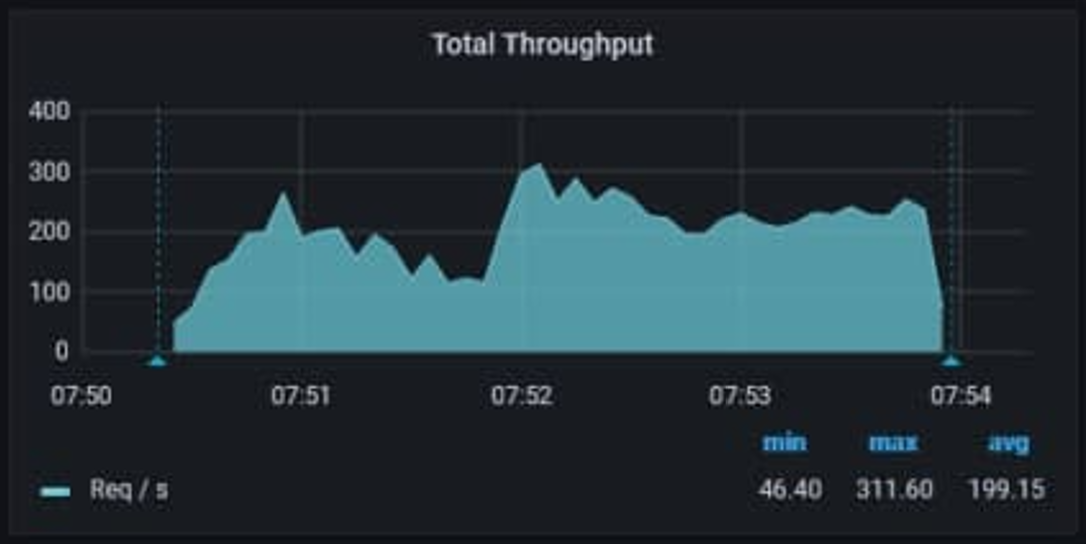 Рисунок 2 – Количество запросов в секундуколичество ошибок в секунду;Отображает количество ошибок в интервале 5 минут, рисунок 3.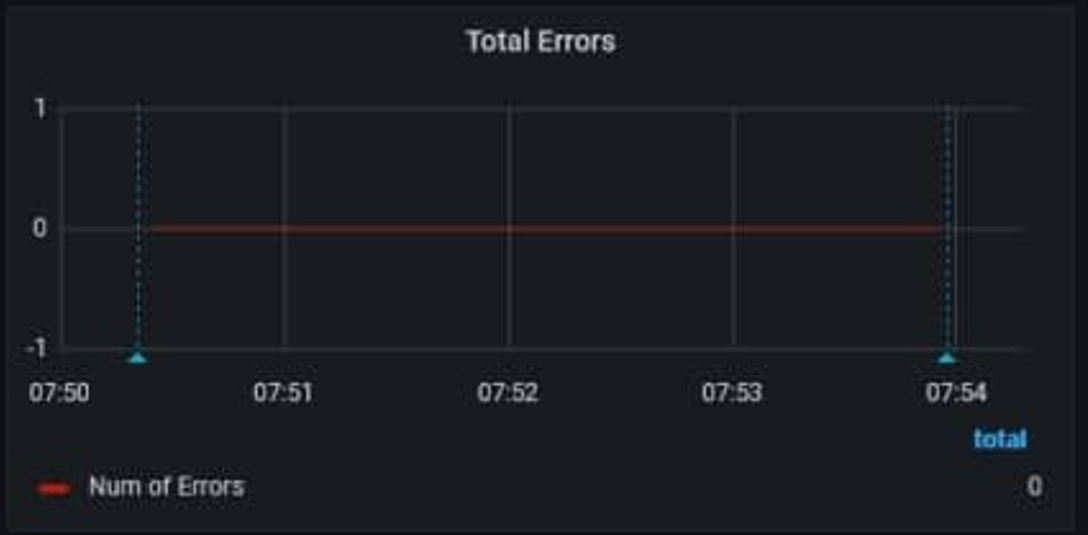 Рисунок 3 – Количество ошибок в секундуколичество активных потоков в секунду;Отображает количество активных потоков в секунду в интервале 5 минут, рисунок 4.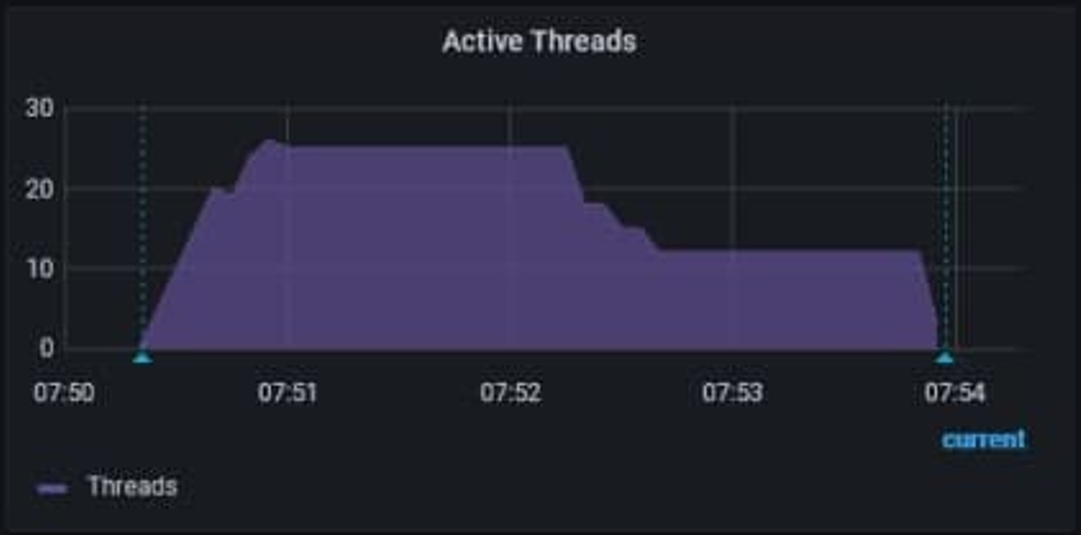 Рисунок 4 – Количество активных потоков в секундускорость ответа на запросы, 95-й перцентиль;Отображает график скорости ответа на запросы в миллисекундах в интервале 5 минут. Индикативно отображаются метрики максимальных и средних значений в интервале 5 минут, рисунок 5.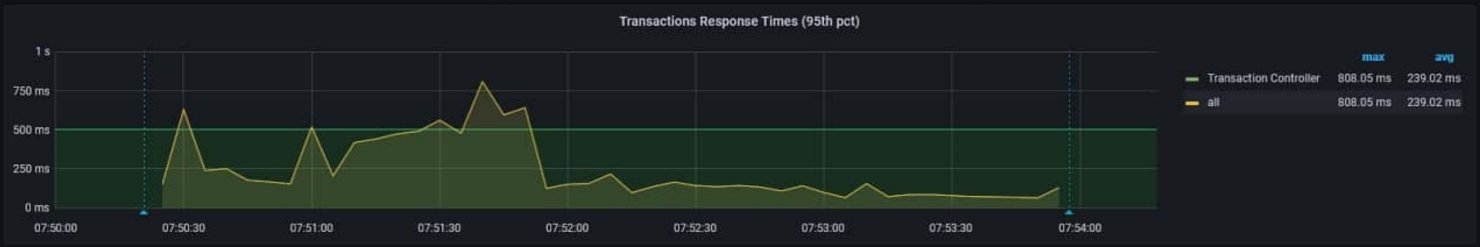 Рисунок 5 – Скорость ответа на запросы, 95-й перцентильколичество переданного трафика.Отображает количество трафика в КБ в интервале 5 минут, переданного через интернет. Индикативно отображаются метрики максимальных и средних значений в интервале 5 минут, рисунок 6.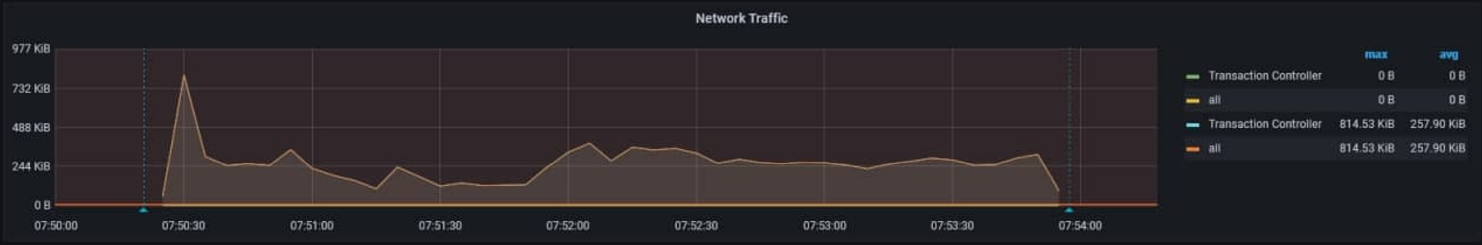 Рисунок 6 – Количество переданного трафикаЗафиксированные результаты анализируются и формируют сводный отчет производительности, который наглядно отображает изменение производительности на протяжении серии тестирований. Для примера приведена структура накопительного отчёта о тестировании производительности витрины Росреестр, рисунок 7.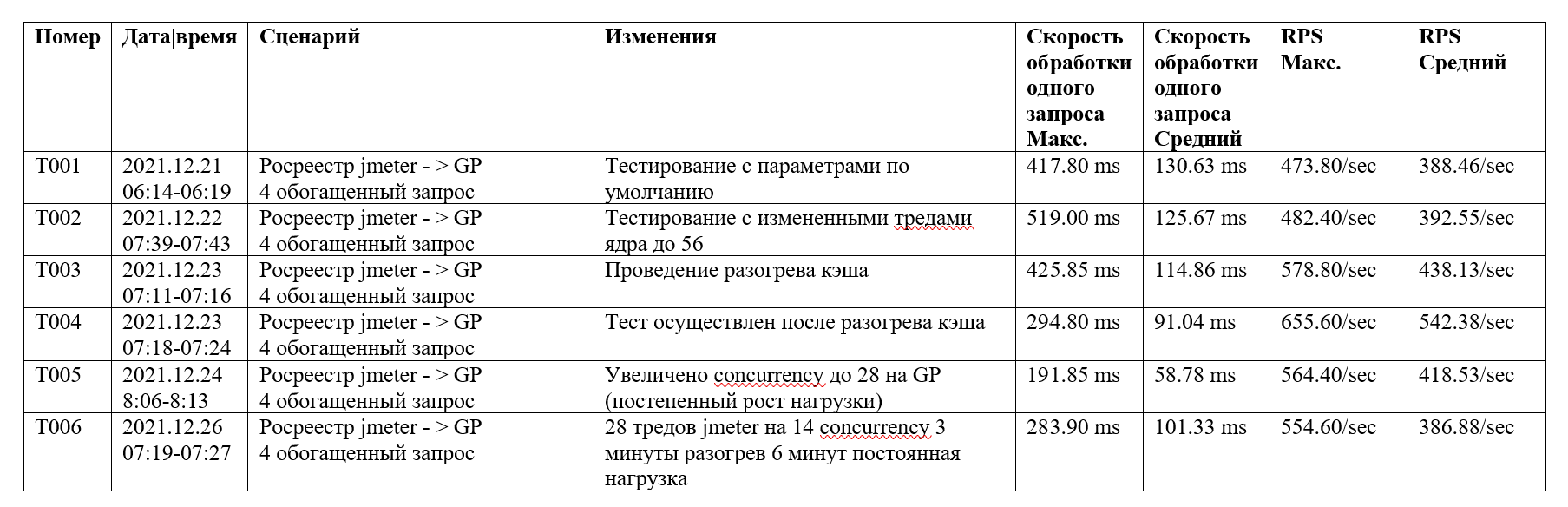 Рисунок 7 – Сводный отчёт о тестировании производительности для отображения результатов изменения настроек в компонентах витриныПРОИЗВОДИТЕЛЬНОСТЬ СУБДВ данном разделе будет рассмотрен тюнинг СУБД, начальные данные по конфигурации СУБД, а также этапы проверки производительности СУБД на примере Arenadata Greenplum (ADB).Стартовая конфигурация СУБД ADBСтартовая конфигурация СУБД ADB была организована по рекомендациям, полученным на основании технического задания. Был развернут мастер ADB и 4 сегмент хоста, на каждом из сегмент хостов размещается по 4 сегмента, в сумме получается 16 сегментов СУБД ADB. Данная конфигурация является стандартным решением при учете большой аналитической нагрузки на СУБД ADB, а именно, получение сложных запросов с целью построения BI отчетов.Первые измерения СУБД ADBДо проверки производительности СУБД ADB необходимо убедиться в том, что все сегменты СУБД ADB работают корректно. Проверить статус сегментов можно командой gpstate (ссылка на официальный источник: https://gpdb.docs.pivotal.io/6-8/utility_guide/ref/gpstate.html#topic1).После проверки статуса сегментов можно приступить к проверке производительности СУБД ADB простым запросом, длительность проверки не менее 5 минут:Результаты обработки простого запроса приведены на рисунке 8, производительность составила 3000 – 3500 RPS при средней скорости обработки запроса 130 ms.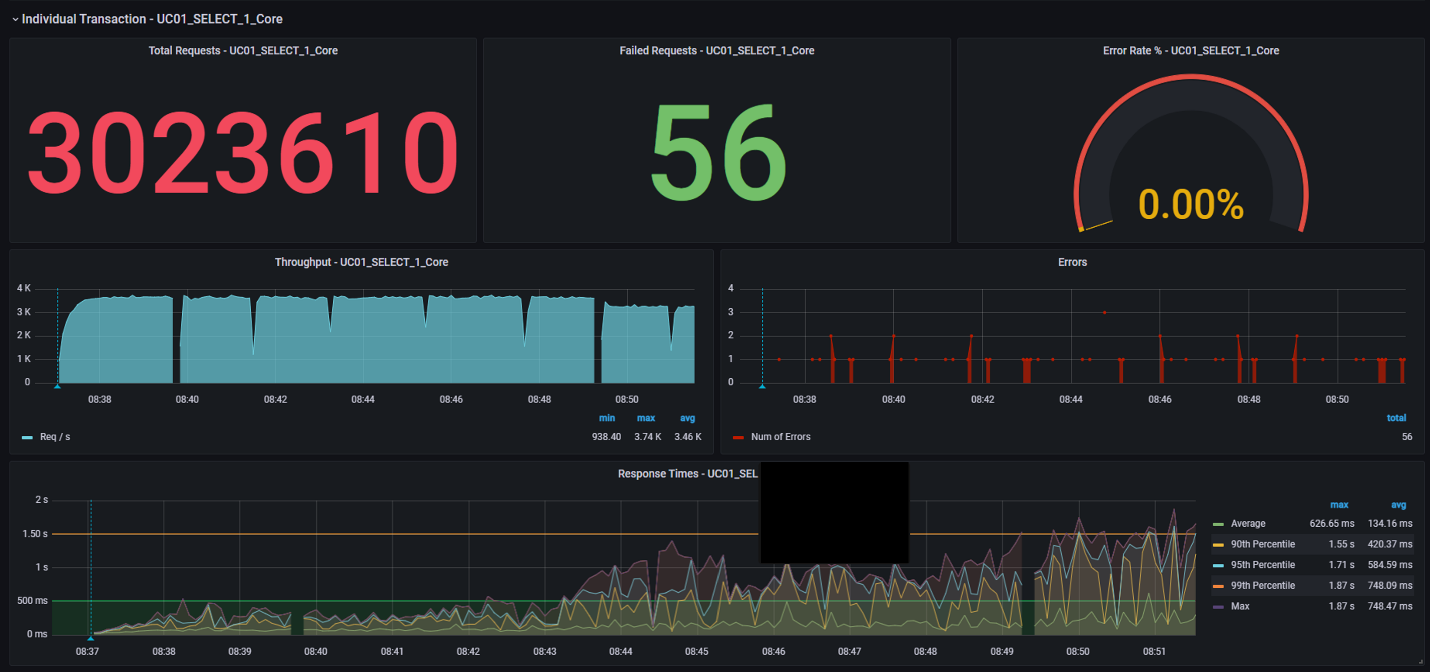 Рисунок 8 – Тестирование простым запросом SELECT 1Подключение через jdbc драйвер к СУБД ADB возможно с помощью одного из следующих драйверов:postgresql-42.2.5.jar;postgresql-42.3.2.jar;PROGRESS_DATADIRECT_JDBC_DRIVER_PIVOTAL_GREENPLUM_5_1_4_000275.jar.В рамках проверки производительности осуществлялась проверка с использованием каждого из перечисленных выше драйверов. Проверки производительности с первым и вторым драйверами показывали отставание в 10% и 15% соответственно от результатов проверки производительности с третьим драйвером. В итоге был выбран рекомендуемый производителем третий драйвер последней версии, доступной на момент проведения проверки производительности СУБД ADB.Производительность СУБД ADBПосле измерений базовых значений СУБД ADB и выбора оптимального jdbc-драйвера для корректности получаемых результатов, были проведены проверки производительности СУБД ADB (см. приложение А), для начала измерений производительности СУБД ADB был выбран простой запрос:Первая проверка производительности СУБД ADB проводилась на параметрах по умолчанию. Проверка показала, что нагрузка на СУБД ADB в базовой конфигурации не позволит достичь необходимой производительности 300 RPS с использованием сети ПОДД со скоростью ответа до 0,3с для 95% запросов. Результаты проверки на параметрах по умолчанию представлены на рисунке 9 и рисунке 10. 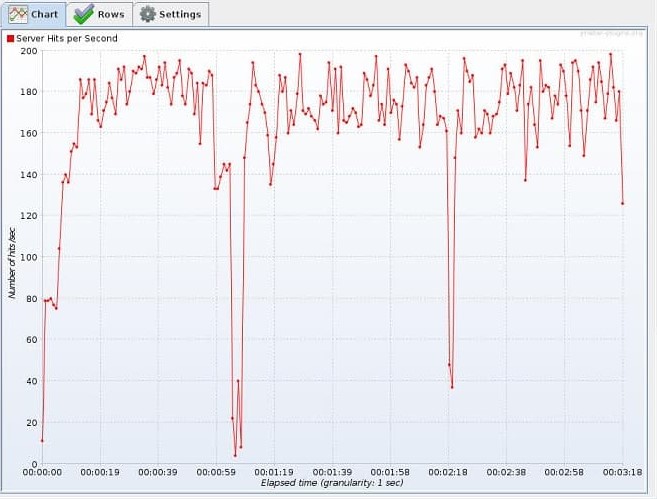 Рисунок 9 – Количество запросов без оптимизации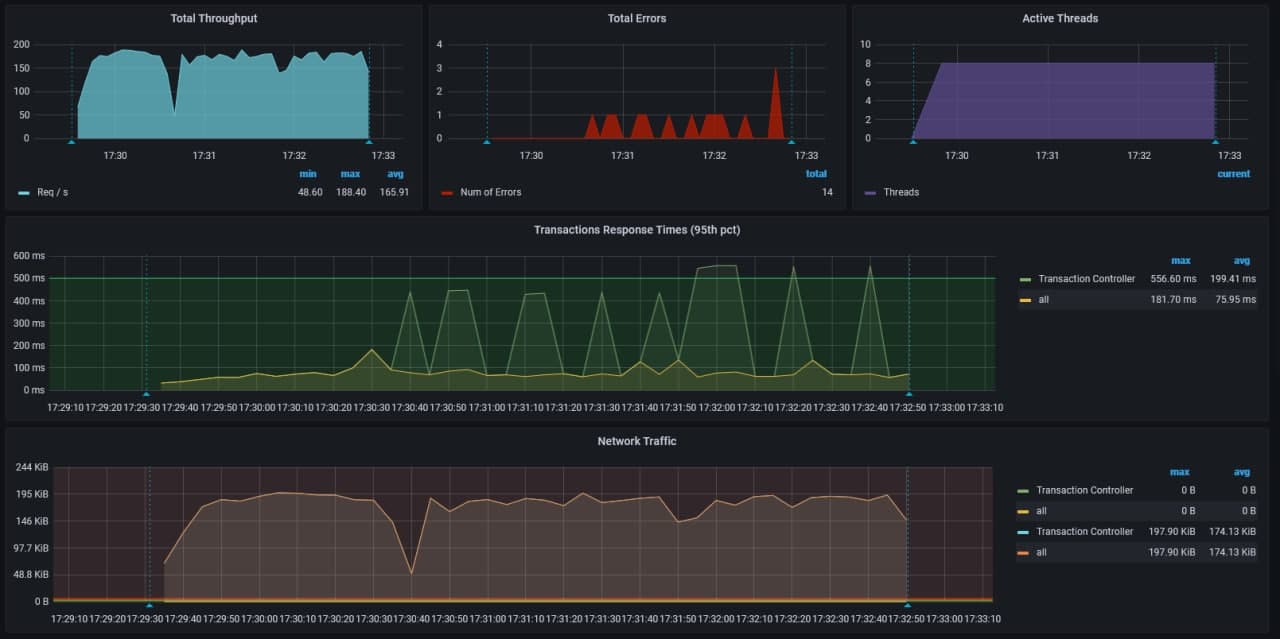 Рисунок 10 – Скорость запроса с параметрами СУБД по умолчаниюДля следующей итерации проверки производительности, на СУБД ADB изменили конфигурацию с 4-х сегментов до 1 сегмента и 1 зеркала, увеличили CPU на мастере в соответствии с таблицей 3.Таблица 3 – Изменение конфигурации СУБД ADBПосле изменения конфигурации СУБД ADB проверка показала улучшение результата выполнения на примере первоначального простого запроса:Результаты измерения производительности СУБД ADB после изменения конфигурации показаны на рисунке 11 и рисунке 12.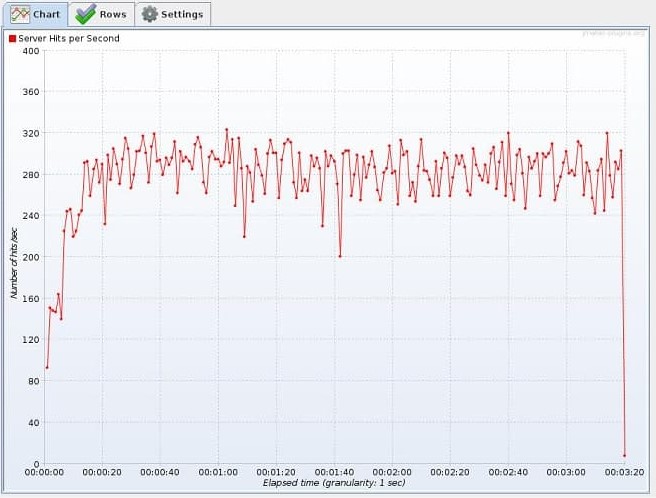 Рисунок 11 – Количество запросов после изменения конфигурации СУБД ADB
Рисунок 12 – Скорость запроса после изменения конфигурации СУБД ADB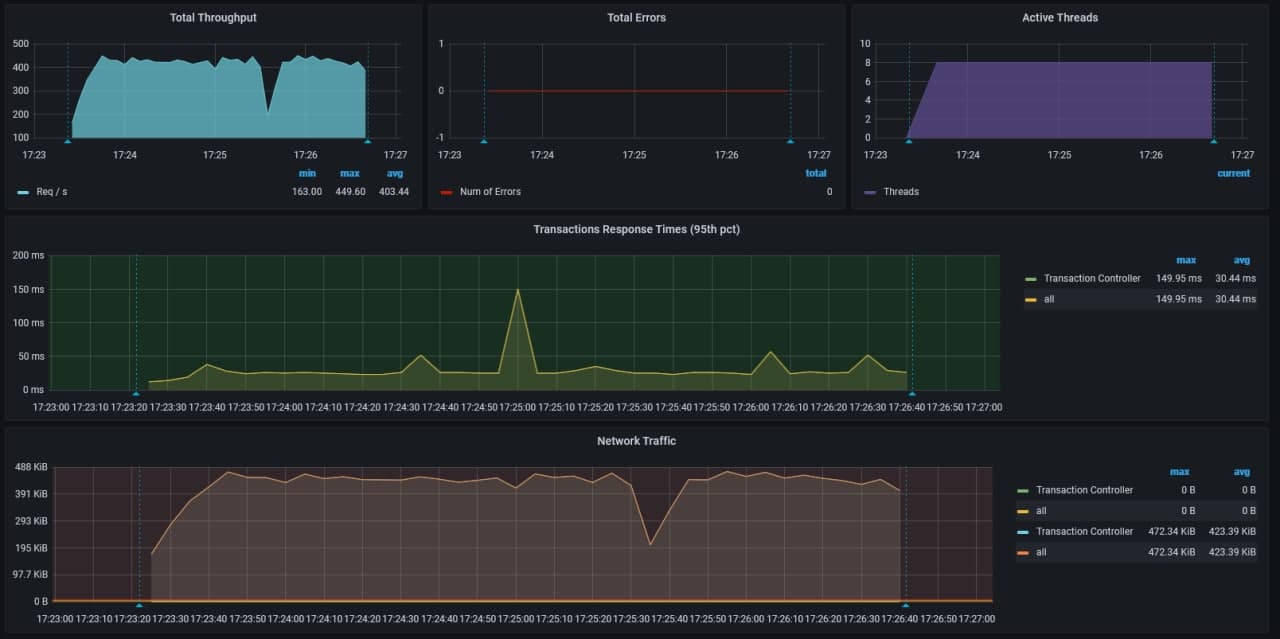 Сравнение результатов до и после изменения конфигурации СУБД ADB приведены в таблице 4.Таблица 4 – Сравнение конфигураций СУБД ADB с разным количеством сегментовПосле изменения количества сегментов в конфигурации СУБД ADB удалось достичь производительности в размере стабильных 400 rps на простом запросе.Подробное рассмотрение выбора оптимизатора запросовВ СУБД ADB есть возможность использования двух оптимизаторов запросов. Рассмотрим, как работает оптимизатор запросов.При выборке данных из базы движок СУБД ADB пытается наилучшим (наиболее быстрым, менее затратным) образом использовать ресурсы. Эту работу выполняет оптимизатор запросов. Задача оптимизатора – это рассмотрение наилучшей стратегии обработки данных. В качестве результата оптимизатор выдает «План выполнения запроса». При выборе стратегии оптимизатор учитывает очень много факторов – это индексы, условия в запросе и, так называемую, статистику или, как ее еще называют, статистические данные, содержащую такую информацию как диаграмма состояния таблиц.В общем виде процедура оптимизации запросов состоит из нескольких этапов:синтаксический разбор запроса. На этом этапе проверяется правильность написания запроса. Если запрос написан правильно, то строится дерево на основании текста запроса. Затем проверяется наличие объектов, к которым обращается запрос. После этого, строится окончательное дерево с идентификаторами объектов.компиляция запроса. Дерево компилируется и передается на следующий этап.оптимизация запроса. Оптимизатор анализирует входящее дерево, ищет аргументы поиска и критерии соединения. Затем решает, какие индексы использовать, какой будет порядок соединения таблиц, и выбирает наилучшую стратегию.исполнение запроса. Сохранение плана запроса и его исполнение.Выполнение запросов в СУБД ADB с использованием оптимизатора запросов проходит через несколько этапов:анализ запроса;выбор индексов;выбор порядка выполнения операций соединения;выбор метода выполнения операций соединения.Анализ запроса. Это первый этап выполнения запроса, на котором определяются:аргументы поиска;операторы OR (ИЛИ);критерии соединения.В нашем случае нагрузка на СУБД ADB была в основном транзакционного характера, так как для Единого портала Госуслуг (ЕПГУ) были предусмотрены в основном небольшие пользовательские запросы характера предоставления ограниченного количества видов сведений, несколько видов запросов указаны в скрипте для jmeter в приложении Б.Как говорилось ранее, СУБД ADB позволяет выбрать из двух оптимизаторов запроса, это классический оптимизатор  GPORCA (подробное описание его работы доступно по ссылке https://wiki.postgresql.org/images/c/cf/South_Bay_PG_Meetup_2016-03-08_Orca.pdf). Второй оптимизатор GP специально написан для Greenplum (подробнее: https://greenplum.docs.pivotal.io/6-20/admin_guide/query/topics/query-piv-optimizer.html). У каждого из оптимизаторов есть свои преимущества и недостатки, нас же интересует определение наилучшего в нашей ситуации. Для того чтобы проверить, какой из оптимизаторов подходит, был проведён ряд замеров скорости обработки запросов.Сначала рассмотрим обработку простого запроса с оптимизатором GP:Показатели производительности СУБД ADB при максимальном тюнинге достигают значений 280 – 320 RPS. Результаты измерения производительности СУБД ADB с использованием оптимизатора запросов GP показаны на рисунке 14 и рисунке 15.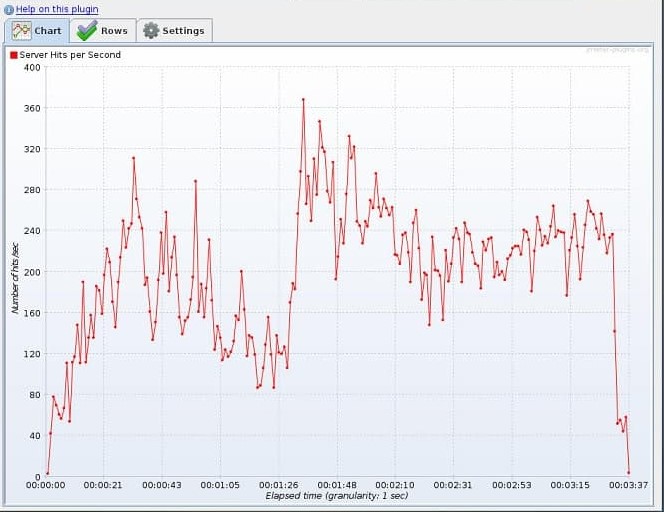 Рисунок 13 – Количество запросов с использованием оптимизатора GP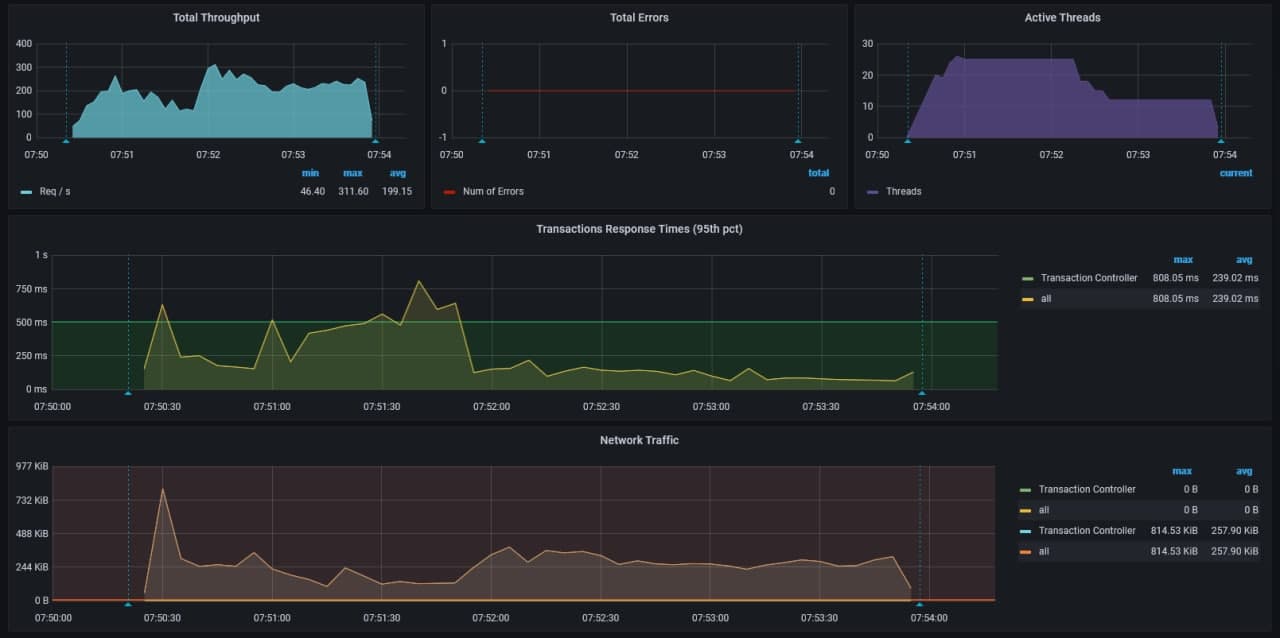 Рисунок 14 – Скорость запроса с использованием оптимизатора GPПроверка производительности СУБД ADB при выполнении такого же запроса с выключенным оптимизатором GP и включённом оптимизаторе  GPORCA optimizer=off показали улучшенные значения производительности 400-500 RPS. Результаты измерения производительности СУБД ADB с использованием оптимизатора запросов GPORCA показаны на рисунке 15 и рисунке 16.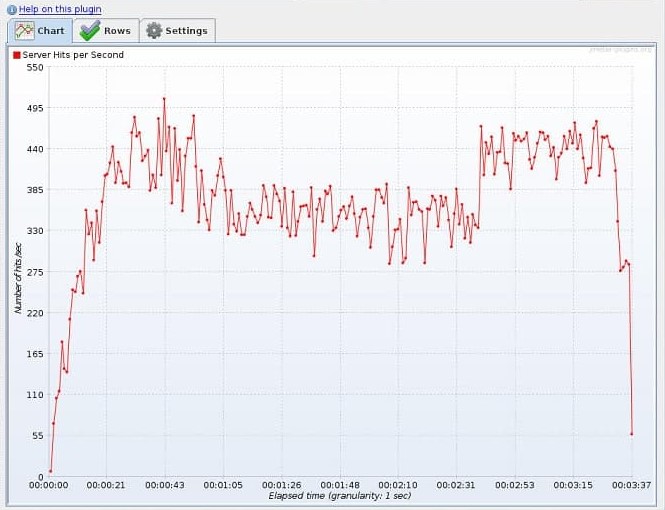 Рисунок 15 – Количество запросов с использованием оптимизатора GPORCA 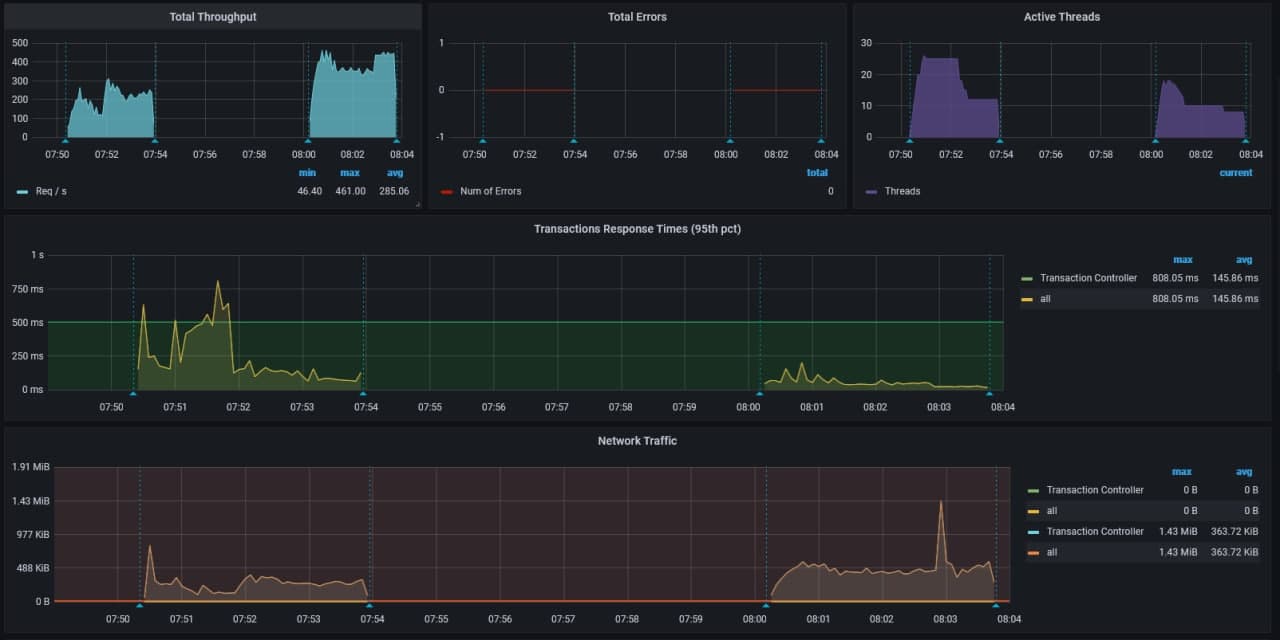 Рисунок 16 – Тестирование простого запроса оптимизатором GPORCAПри использовании оптимизатора GPORCA улучшаются показатели отзывчивости витрины, скорость ответа, уменьшается нагрузка на CPU, по дискам нагрузка идентичная.Сложные запросы и оптимизатор GPORCAРазберем один конкретный пример. Построим план выполнения данного запроса. План запроса на оптимизаторе GPORCA, рисунок 17. Для наглядности, план запроса также представлен в визуализаторе на рисунке 18.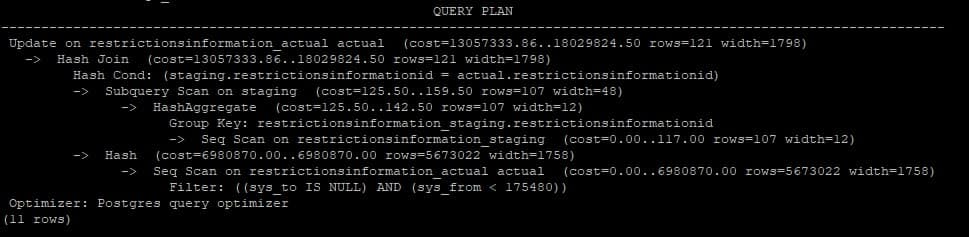 Рисунок 17 – План запроса, построенный оптимизатором GPORCA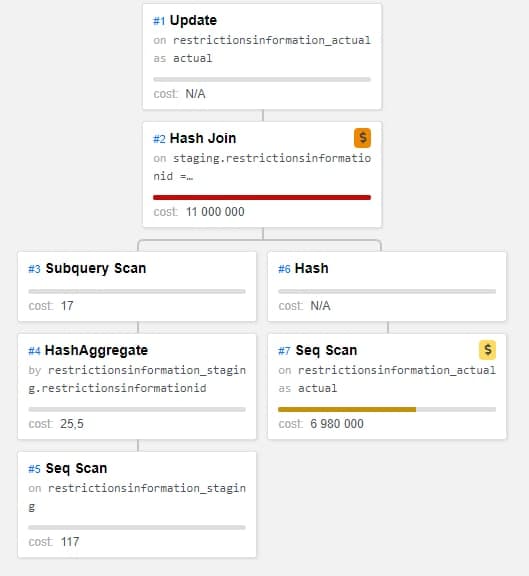 Рисунок 18 – План запроса, построенный оптимизатором GPORCAНа приведенных выше рисунках хорошо видно, что чтение происходит очень медленно, это связано с тем, что оптимизатор GPORCA начинает искать данные на жестком диске не лучшим способом. Данная проблема решается изменением настройки enable_nestloop=on.Проверка производительности чтения сложного запроса после применения настройки приведена на рисунке 19 и рисунке 20.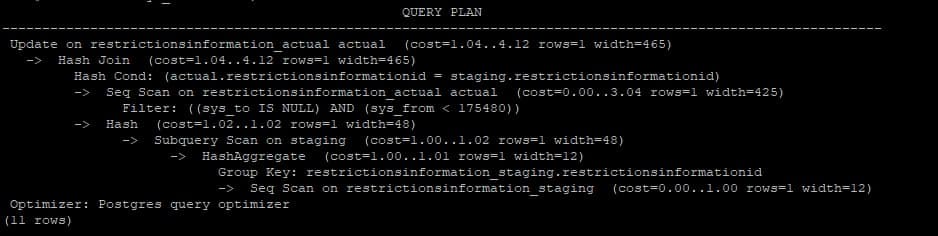 Рисунок 19 – План запроса, построенный после применения настроек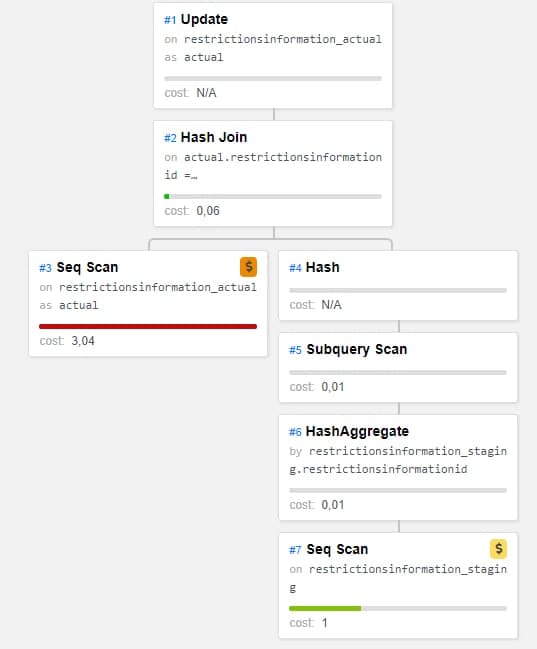 Рисунок 20 – План запроса, построенный после применения настроекКак видно на рисунках выше, скорость чтения увеличилась за счет более оптимального построения маршрута чтения с диска, что позволило в разы сократить время на операцию.Параметры ресурсной группыВ данном разделе мы рассмотрим параметры, которые влияют на использование ресурсов самой СУБД ADB.По умолчанию при установке СУБД ADB включена схема очередей ресурсов. Настройки по умолчанию подходят для большинства вариантов использования, поэтому не рекомендуется изменять их, пока не определены характеристики памяти и ее использования в конкретном прикладном кейсе.Группы ресурсов – это более новая схема управления ресурсами СУБД ADB, которая устанавливает ограничения на память, CPU и количество одновременных транзакций в базе данных. Примечательно, что при использовании этой схемы управления ресурсами СУБД ADB, развернутой на RedHat 6.x и CentOS 6.x, производительность этой MPP-СУБД сильно снижалась. Эта проблема была вызвана ошибкой ядра Linux cgroup и исправлена в системах CentOS 7.x и Red Hat 7.x. В случае использования СУБД ADB на RedHat версии 6 рекомендуется обновить ядро ОС до версии 2.6.32-696 или выше, чтобы воспользоваться другими исправлениями реализации cgroups.Ключевые отличия схем управления ресурсами СУБД ADB (очереди и группы) показаны в следующей таблице 5.Таблица 5 – Сравнение Очереди ресурсов и Ресурсных групп Используя наиболее подходящую схему управления ресурсами СУБД ADB в каждом конкретном случае, можно устранить проблемы нехватки памяти, возникающие по разным причинам. В данном разделе мы подробно остановимся на изучении влияния ресурсной группы на производительность (более подробно, что такое ресурсная группа, описано на сайте Greenplum в статье https://gpdb.docs.pivotal.io/5270/admin_guide/workload_mgmt_resgroups.html). Параметры ресурсных групп по умолчанию приведены в таблице 6. Таблица 6 – Параметры ресурсных групп по умолчаниюОтметим, что группа admin_group является привилегированной и при конкуренции за ресурсы – всегда будет в приоритете у системы, кроме того, любые ограничения на нее не действуют. В связи с этим, для корректной настройки ресурсных групп рекомендуется создавать новые группы и использовать только их. Иначе может возникнуть проблема, когда ресурсная группа администратора использует все доступные ресурсы системы, а группа, созданная специально для обработки продуктивного трафика, является вторичной и ей не хватает ресурсов.Из всех приведенных в таблице 6 параметров, наиболее интересный параметр CONCURRENCY. Дословно название данного параметра переводится как «Параллелизм», что наиболее четко отражает его значение, а именно – количество параллельных потоков, которые доступны ресурсной группе. Даже в группе admin_group этот параметр имеет важнейшее значение и реально ограничивает количество одновременных соединений приложения с мастером СУБД ADB. Подробное изучение работы данного параметра показало, что его значение напрямую зависит от количества CPU на сервере, где расположен мастер ADB, то есть в нашем случае 48 (в соответствии с таблицей 3), однако каждый CPU обеспечивает несколько параллельных потоков и итоговая цифра минимально начинается с 96, при этом часть потоков уходит на внутренние взаимодействия мастера с сегментами. Рассмотрим результаты тестов.Первая проверка производительности проводилось при CONCURRENCY, равном 140, результаты проверки представлены на рисунке 21.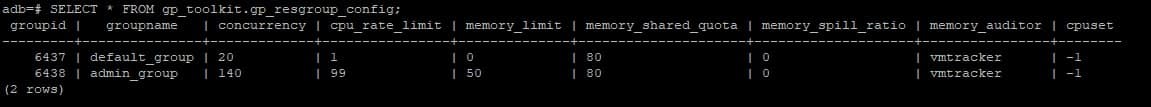 Рисунок 21 – CONCURRENCY = 140Результаты проверки производительности с тем же значением параметра CONCURRENCY приведены на рисунке 22 и рисунке 23. Средний RPS равен 280, при среднем отклике 860 ms. Значительное снижение значений этих параметров вызвано большим количеством параллельных потоков, которые сами по себе “отъедают” ресурсы у сервера.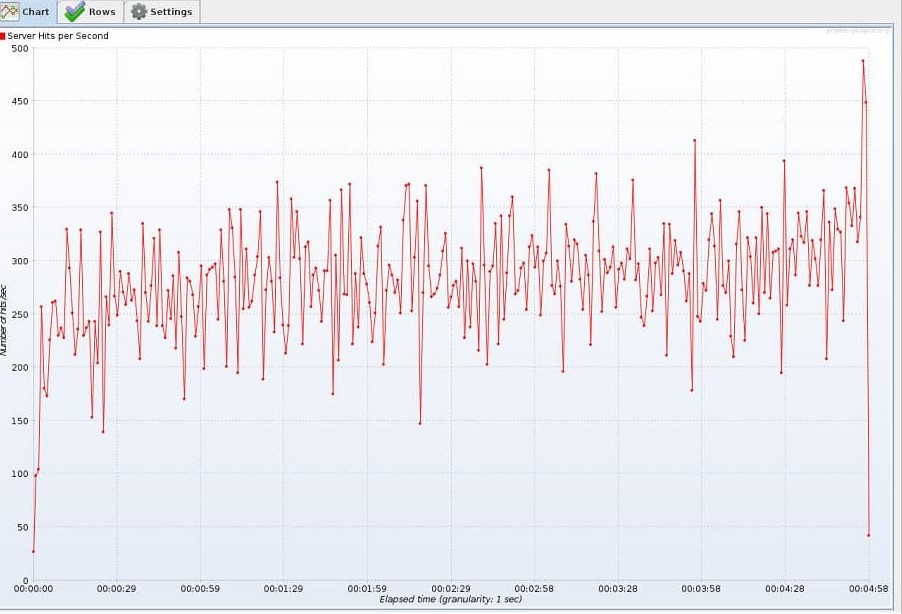 Рисунок 22 – Количество запросов с CONCURRENCY = 140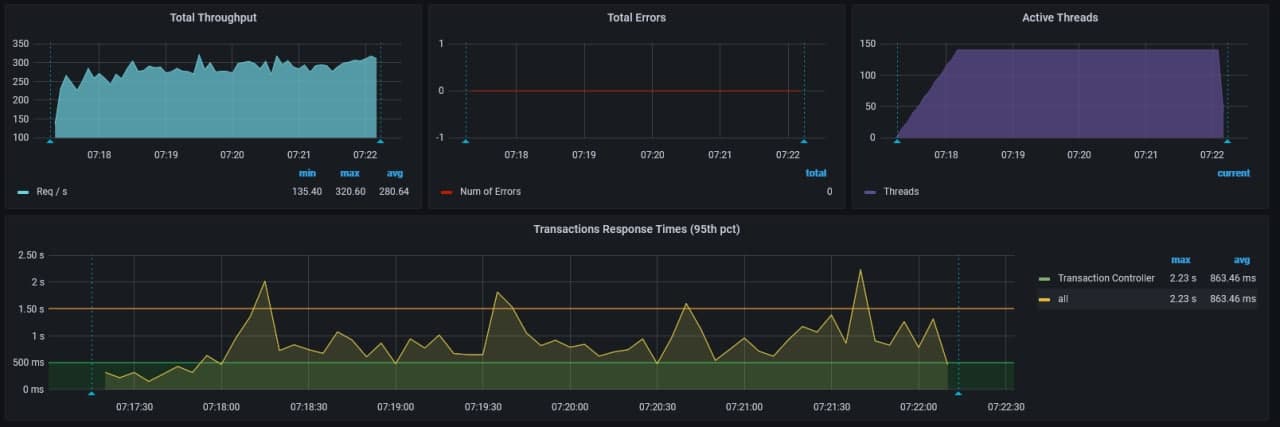 Рисунок 23 – Скорость запроса с CONCURRENCY = 140Результаты проверки производительности со значением параметра CONCURRENCY, равном 70, представлены на рисунке 24.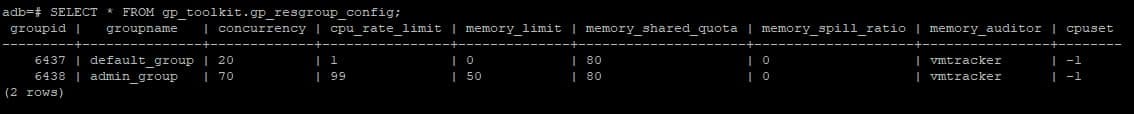 Рисунок 24 – CONCURRENCY = 70На графиках производительности на рисунке 25 и рисунке 26 заметен рост показателя RPS до 470 при среднем отклике 209 ms. Это значительный рост производительности.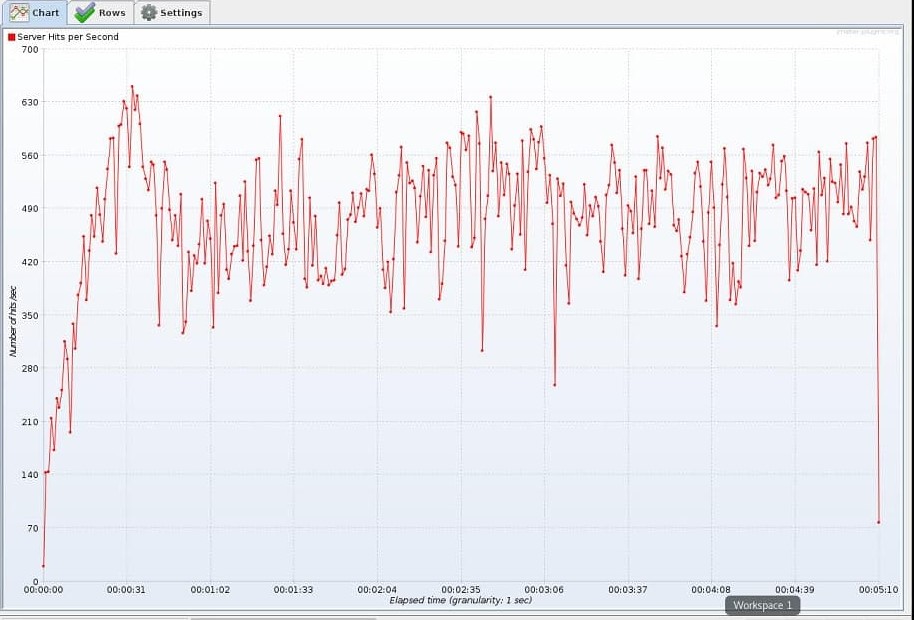 Рисунок 25 – Количество запросов с CONCURRENCY = 70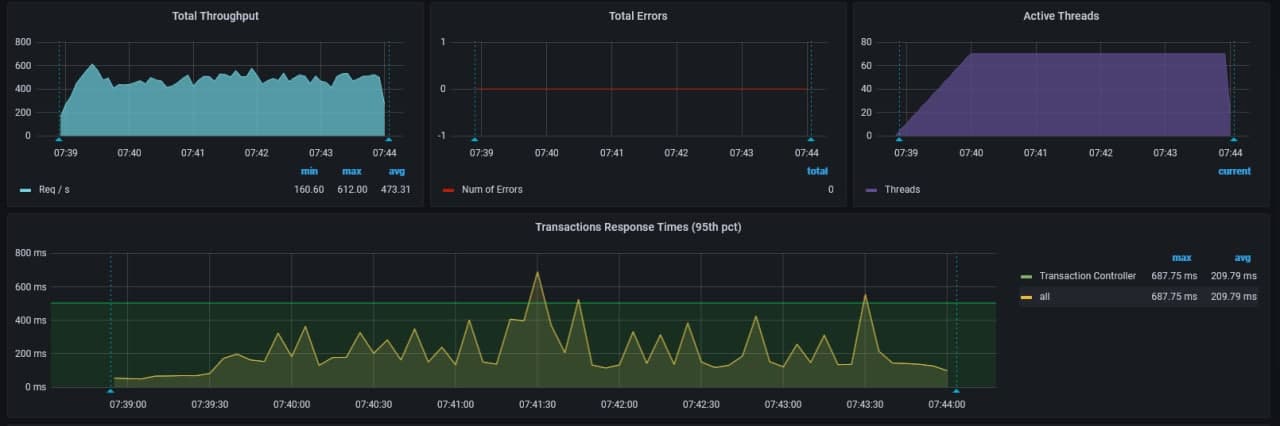 Рисунок 26 – Скорость запроса с CONCURRENCY = 70Результаты проверки производительности с третьим значением показателя CONCURRENCY, равным 28, представлены на рисунке 27, рисунке 28 и рисунке 29. На графиках видно еще большее улучшение производительности – RPS 500 при отклике 71 ms.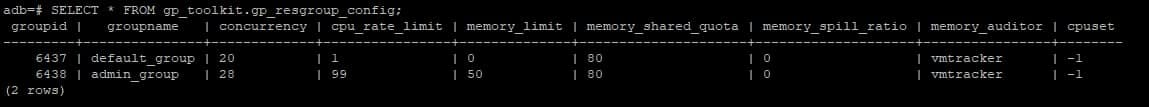 Рисунок 27 – CONCURRENCY = 28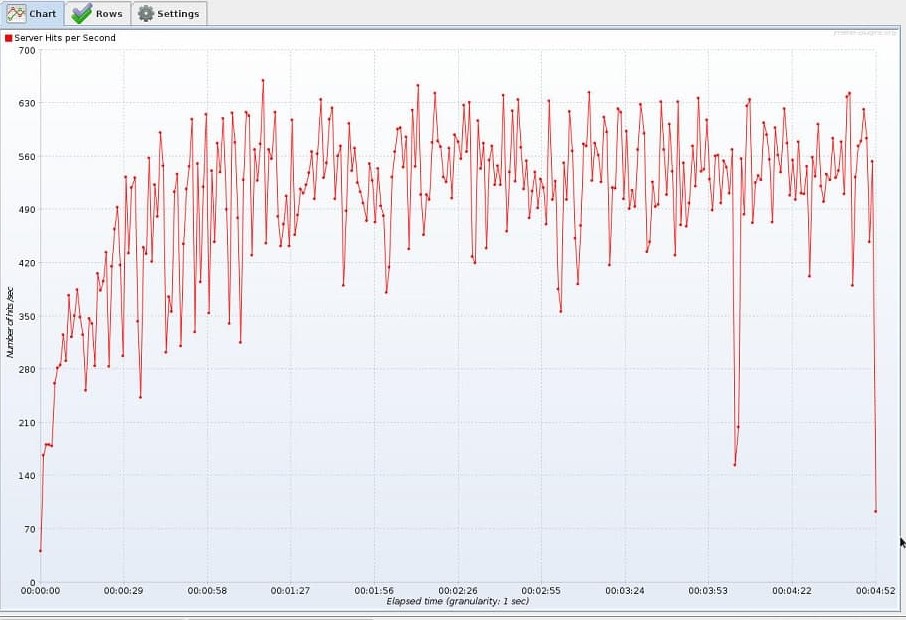 Рисунок 28 – Количество запросов с CONCURRENCY = 28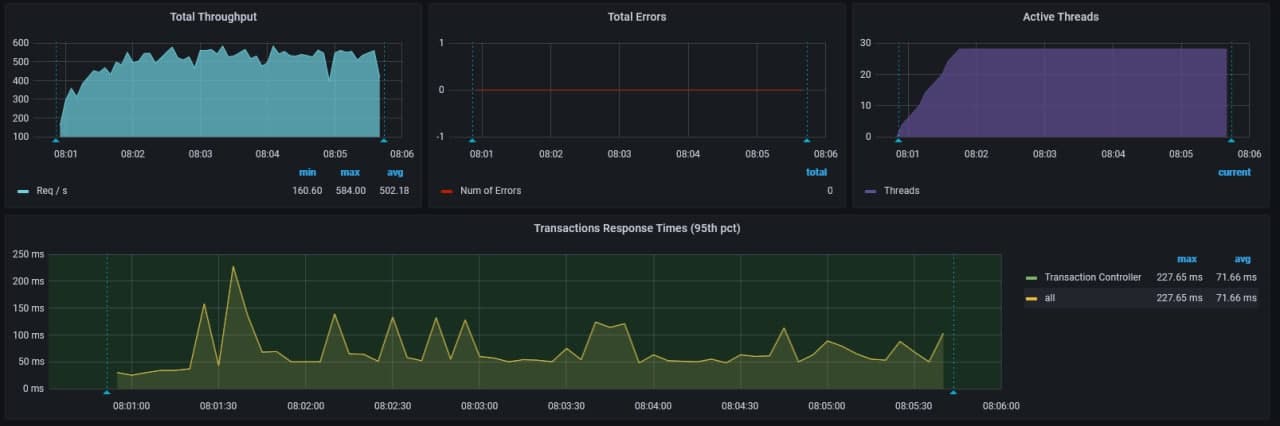 Рисунок 29 – Скорость запроса с CONCURRENCY = 28Итоговое заключение по производительности следующее: параметр CONCURRENCY является ключевым и для конфигурации мастера ADB его можно вычислить как количество ядер на мастере ADB, умноженное на 2, но учитывая, что разные типы процессоров, виртуализация, влияние сети, все это может как давать прибавку в RPS, так и снижать их. Параметр CONCURRENCY также напрямую связан с производительностью Ядра Prostore, подробнее в разделе «Производительность Ядра Prostore».Оптимальное количество соединенийУправление количеством соединений в СУБД ADB – одно из ключевых направлений оптимизации производительности. В СУБД ADB управление количеством соединений регулируются настройками следующих параметров:max_connections (описание на сайте производителя https://gpdb.docs.pivotal.io/6-2/ref_guide/config_params/guc-list.html#max_connections) – данный параметр отвечает за максимальное число конкурентных подключений к master серверу и сегментам соответственно. Под каждое фактическое подключение создается отдельный процесс в операционной системе. Изменение данного параметра требует перезагрузки сервера.Принимаемое значение: integerМинимальное значение: 1Максимальное значение: 262143Если подключений будет больше максимального количества, в логах СУБД ADB появится сообщение «FATAL: sorry, too many clients already».Если задать значение больше максимального, сервер не перезагрузится, будут поступать ошибки, указывающие на то, что в конфиг-файле (параметр max_connections больше допустимого).Если выставить параметр max_connections в слишком большое значение (например, 200 000, что меньше разрешенного максимального значения), появится ошибка «Cannot allocate memory». Таким образом срабатывает проверка: max_connections умножается на величину страницы буфера и проверяется, можно ли выделить столько памяти на данном сервере.max_prepared_transactions (описание на сайте производителя https://gpdb.docs.pivotal.io/6-2/ref_guide/config_params/guc-list.html#max_prepared_transactions) задаёт максимальное число транзакций, которые могут одновременно находиться в «подготовленном» состоянии. Принимаемое значение: integerМинимальное значение: 1Максимальное значение: 262143При нулевом значении (по умолчанию) механизм подготовленных транзакций отключается. Задать этот параметр можно только при запуске сервера.Если использовать транзакции не планируется, этот параметр следует обнулить, чтобы не допустить непреднамеренного создания подготовленных транзакций. Если же подготовленные транзакции применяются, то max_prepared_transactions, вероятно, должен быть не меньше, чем max_connections, чтобы подготовить транзакцию можно было в каждом сеансе.Для ведомого сервера значение этого параметра должно быть больше или равно значению на ведущем. В противном случае на ведомом сервере не будут разрешены запросы.В связи с вышеизложенной информацией был проведен ряд тестирований.Большое количество соединений показано на рисунке (см. Рисунок 30).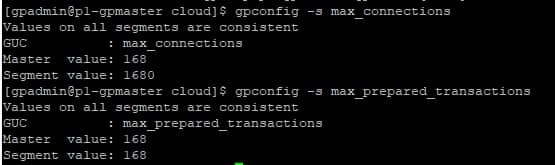 Рисунок 30 - Большое количество соединенийРезультаты показали низкие значения производительности (см. Рисунок 31, Рисунок 32).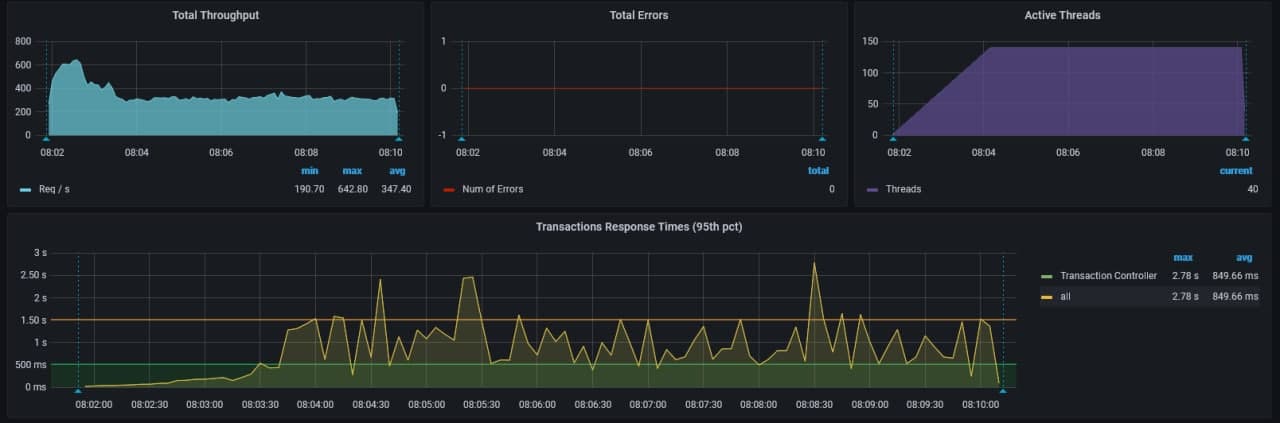 Рисунок 31 - Большое количество соединений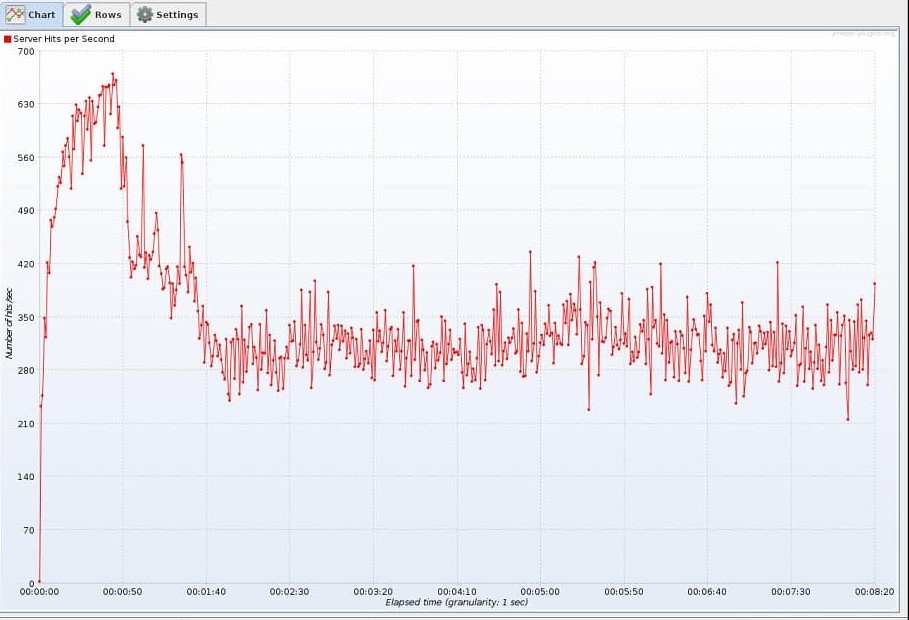 Рисунок 32 - Большое количество соединенийСреднее количество соединений показано на рисунке (см. Рисунок 33).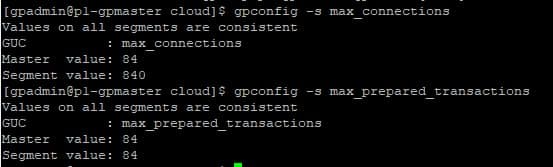 Рисунок 33 - Среднее количество соединенийРезультаты показали увеличение значения производительности (см. Рисунок 34, Рисунок 35).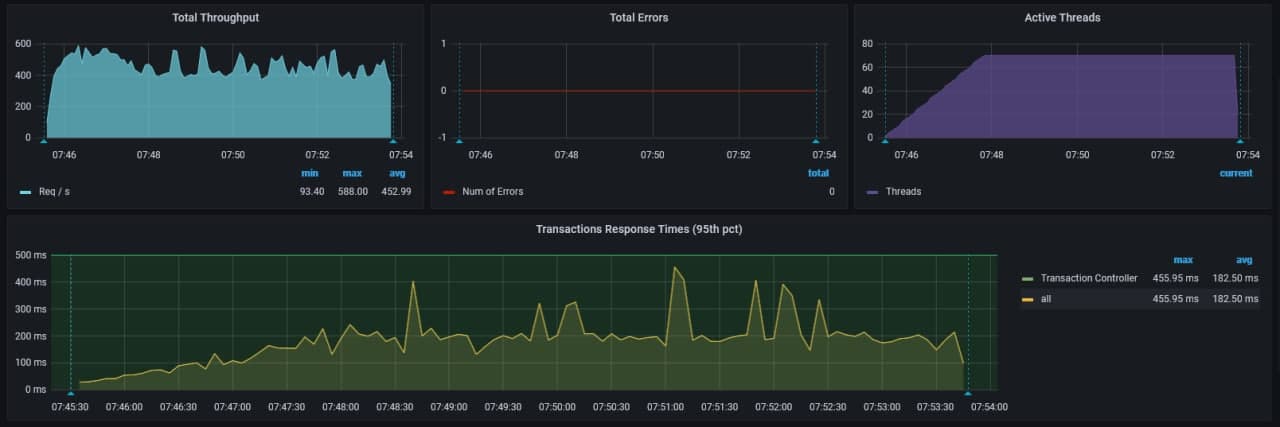 Рисунок 34 - Среднее количество соединений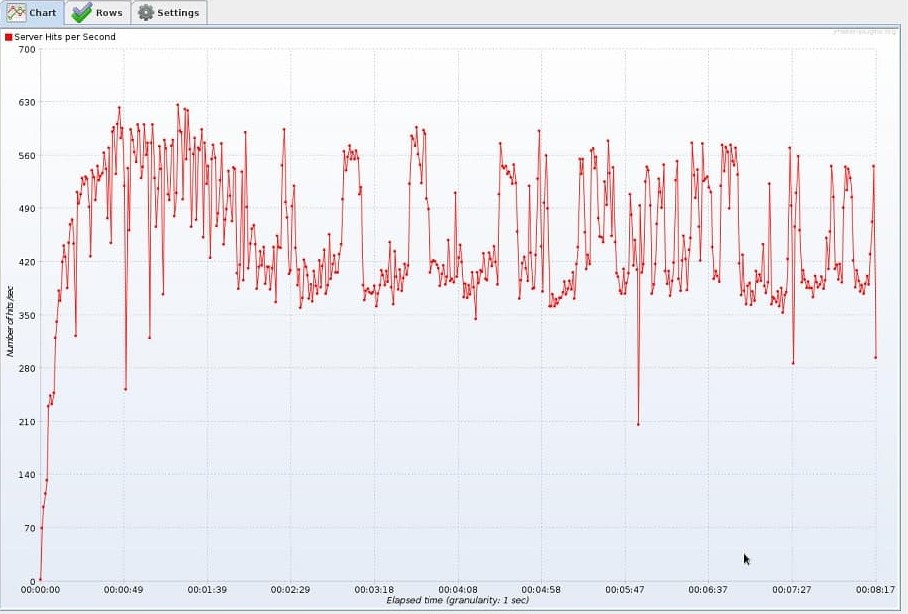 Рисунок 35 - Среднее количество соединенийНизкое количество соединений показано на рисунке (см. Рисунок 36).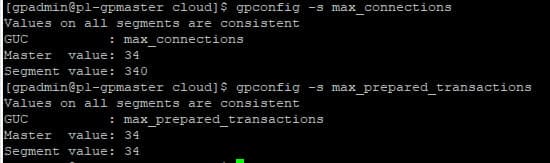 Рисунок 36 - Низкое количество соединенийРезультаты показали значительные значения увеличения производительности (см. Рисунок 37, Рисунок 38).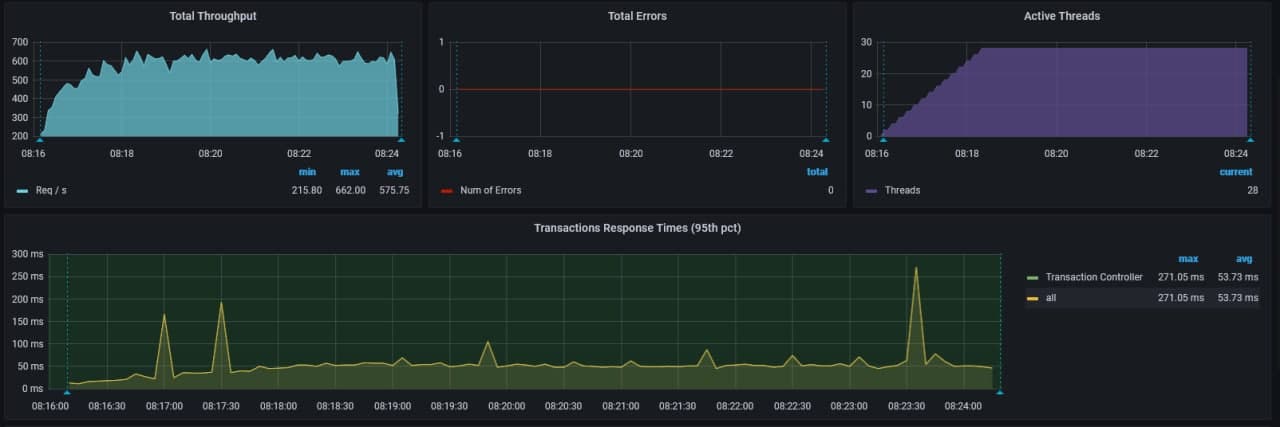 Рисунок 37 - Низкое количество соединений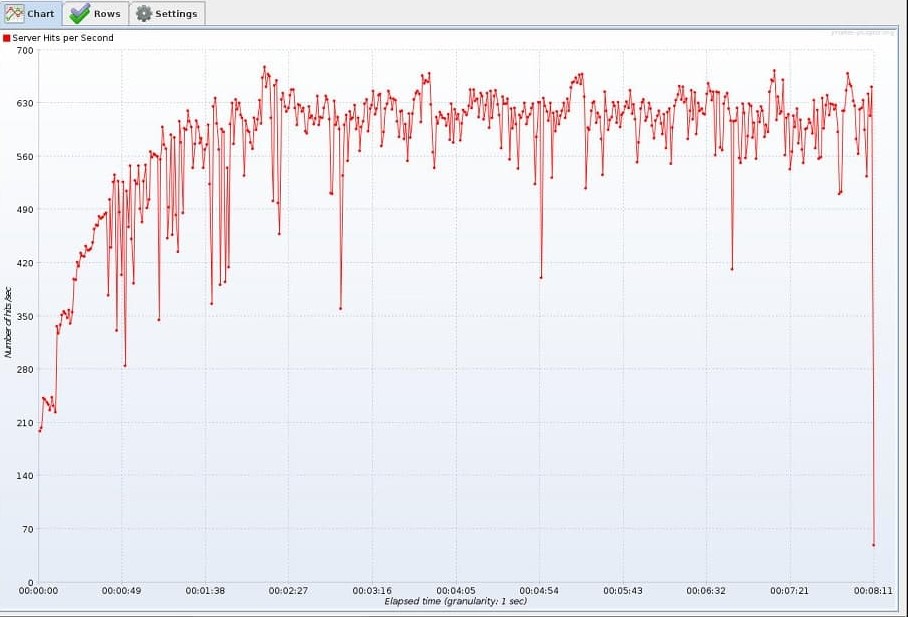 Рисунок 38 - Низкое количество соединенийКак видно из предоставленных результатов тестирований, наиболее производительные значения параметров достигаются при снижении количества соединений. Однако сильное снижение данных параметров не рекомендуется делать ввиду того, что это так же может стать “бутылочным горлышком” системы, рекомендуется выбирать параметры max_prepared_transactions равным количеству ядер на сегментах ADB, max_connection на мастере равным количеству ядер на сегментах, а на самих сегментах значение ядер перемноженное на 5-10 значений, в зависимости от потребности в запасе производительности. Для определения точных параметров max_connection и max_prepared_transactions необходимо производить нагрузочное тестирование, строгой рекомендации к установке определенных значений предоставить заранее не представляется возможным ввиду наличия многих факторов, таких как: инфраструктура, использование ресурсов сервера иными процессами, а так же корректное создание индексов.Прочие изменения производительностиДополнительными средствами оптимизации производительности СУБД ADB могут являться:Создание дополнительных индексов.Перенос часто читаемых данных в одну таблицу, уменьшение join’ов.Улучшение производительности можно получить при отключении логирования на GP, дает 12% роста RPS: log=off.СОЗДАНИЕ БД И ТАБЛИЦ РОСРЕЕСТРНа основании предоставленных ведомством данных о наполнении таблиц, был проведен анализ создаваемой базы данных и предоставлены скрипты для создания таблиц, которые приведены ниже.# Предварительное удаление базы данных egrn для создания с нуляdrop database egrn;# Создание базы данных egrncreate database egrn;# обращение к БД egrn по умолчаниюuse egrn;# Создание таблицcreate table egrn.PropertyInfo(    CadNumber               varchar          not null,    RecordNumber            varchar          not null,    SectionNumber           varchar          not null default '-',    RegistrationDate        timestamp        null,    TypeCode                varchar          not null default '-',    PropertyTypeValue       varchar          null,    CancelDate              timestamp        null,    ReadableAddress         varchar          null,    NoteAddress             varchar          null,    AddressTypeCode         varchar          null,    TypeValueAddress        varchar          null,    FIAS                    varchar          null,    Okato                   varchar          null,    KLADRCode               varchar          null,    Oktmo                   varchar          null,    PostalCode              varchar          null,    RegionCode              varchar          null,    RegionValue             varchar          null,    DistrictType            varchar          null,    DistrictName            varchar          null,    CityType                varchar          null,    CityName                varchar          null,    UrbanDistricType        varchar          null,    UrbanDistricName        varchar          null,    SovietVillagType        varchar          null,    NameSovietVill          varchar          null,    LocalityType            varchar          null,    LocalityName            varchar          null,    StreetType              varchar          null,    StreetName              varchar          null,    Level1Type              varchar          null,    Level1Name              varchar          null,    Level2Type              varchar          null,    Level2Name              varchar          null,    Level3Type              varchar          null,    Level3Name              varchar          null,    ApartmentType           varchar          null,    ApartmentName           varchar          null,    Other                   varchar          null,    RoomPurposeCode         varchar          null,    RoomPurposeValue        varchar          null,    ObjectPurpose           varchar          null,    RoomTypeCode            varchar          null,    RoomTypeValue           varchar          null,    PropName                varchar          null,    LandAreaTypeCode        varchar          null,    LandAreaTypeValue       varchar          null,    LandAreaValue           double precision null,    PropAreaValue           double precision null,    PropArea                double precision null,    PropBltUpArea           double precision null,    PropExt                 double precision null,    PropDpth                double precision null,    PropOccDpth             double precision null,    PropVol                 double precision null,    PropHght                double precision null,    PropYearBlt             varchar          null,    PropYearCom             varchar          null,    ModifyDate              timestamp        null,    ParentCadNumber         varchar          null,    ParentRoomCadNumber     varchar          null,    CommonProperty          varchar          null,    FloorsCount             bigint           null,    InBoundariesMark        boolean          null,    RefPointName            varchar          null,    LocationDescriptionLand varchar          null,    LandCategoryType        varchar          null,    LandCategoryValue       varchar          null,    PermissedUseLandCode    varchar          null,    PermissedUseLandValue   varchar          null,    MessageOffset           bigint           null,    primary key (CadNumber, TypeCode)) distributed by (CadNumber);create table egrn.RightInfo(    RecordNumber       varchar          not null,    CadNumber          varchar          null,    RightNumber        varchar          not null default '-',    RightType          varchar          null,    RightCode          varchar          null,    RegDate            timestamp        not null,    CancelDate         timestamp        null,    ModifyDate         timestamp        null,    OwnershipTypeCode  varchar          null,    OwnershipTypeValue varchar          null,    RightShareNum      bigint           null,    RightShareDen      bigint           null,    RightShareBalHec   double precision null,    RightShareHec      double precision null,    RightShareUnDe     varchar          null,    RightShareUnProp   varchar          null,    RightShareInfo     varchar          null,    RightShareObjInfo  varchar          null,    RightShareDe       varchar          null,    MessageOffset      bigint           null,    primary key (RecordNumber, RightNumber, RegDate)) distributed by (RecordNumber);create table egrn.RightHolderIndividual(    RecordNumber     varchar   not null,    LastName         varchar   not null default '-',    FirstName        varchar   not null default '-',    MiddleName       varchar   not null default '-',    BirthDate        date      not null default CAST('0001-01-01' AS date),    SNILS            varchar   not null default '-',    DocCodeReferCode varchar   null,    DocCodeTxt       varchar   null,    DocumentName     varchar   null,    DocSeries        varchar   not null default '-',    DocNumber        varchar   not null default '-',    DocDate          date      not null default CAST('0001-01-01' AS date),    Issuer           varchar   null,    DivisionCode     varchar   null,    ModifyDate       timestamp null,    primary key (RecordNumber, LastName, FirstName, MiddleName, BirthDate, SNILS, DocSeries, DocNumber, DocDate)) distributed by (RecordNumber);create table egrn.RightHolderLegalEntity(    RecordNumber            varchar   not null,    LegalEntityCode         varchar   null,    LegalEntityType         varchar   not null default '-',    LegalEntityName         varchar   not null default '-',    GovementEntityFullName  varchar   not null default '-',    LegalEntityINN          varchar   not null default '-',    LegalEntityOGRN         varchar   not null default '-',    LegalEntityKPP          varchar   null,    IncorporationFormCode   varchar   null,    IncorporationFormName   varchar   null,    NotResidentRegNumber    varchar   null,    IncorporateCountryCode  varchar   null,    IncorporateCountryValue varchar   null,    StateRegDate            date      null,    RegistrationOrganName   varchar   null,    RegAdressSubject        varchar   null,    ModifyDate              timestamp null,    primary key (RecordNumber, LegalEntityType, LegalEntityName, GovementEntityFullName, LegalEntityINN,                 LegalEntityOGRN)) distributed by (RecordNumber);create table egrn.RightHolderPublicFormation(    RecordNumber     varchar   not null,    SubjectUISId     varchar   null,    NameCode         varchar   null,    Name             varchar   not null default '-',    RFDescription    varchar   null,    MunicipalityName varchar   not null default '-',    OKTMO            varchar   null,    ModifyDate       timestamp null,    primary key (RecordNumber, Name, MunicipalityName)) distributed by (RecordNumber);create table egrn.RestrictionInfo(    RecordNumber       varchar   not null,    CadNumber          varchar   not null default '-',    RightRestricRegNum varchar   not null default '-',    RightRestRegNumCod varchar   null,    RightRestRegNumVal varchar   null,    RegDate            date      not null default CAST('0001-01-01' AS date),    CancelDate         date      null,    ModifyDate         timestamp null,    MessageOffset      bigint    null,    primary key (RecordNumber, CadNumber, RightRestricRegNum, RegDate)) distributed by (RecordNumber);create table egrn.RestrictedRightPartyIndividual(    RecordNumber              varchar   not null,    TypeCode                  varchar   null,    TypeValue                 varchar   null,    IndividualTypeCode        varchar   null,    IndividualTypeValue       varchar   null,    LastName                  varchar   not null default '-',    FirstName                 varchar   not null default '-',    MiddleName                varchar   not null default '-',    BirthDate                 date      not null default CAST('0001-01-01' AS date),    BirthPlace                varchar   null,    CitizenshipCountryCode    varchar   null,    CitizenshipCountryValue   varchar   null,    NoCitizenshipPerson       varchar   null,    INN                       varchar   null,    SNILS                     varchar   not null default '-',    DocCodeReferCode          varchar   null,    DocCodeTxt                varchar   null,    DocumentName              varchar   null,    DocSeries                 varchar   not null default '-',    DocNumber                 varchar   not null default '-',    DocDate                   date      not null default CAST('0001-01-01' AS date),    Issuer                    varchar   null,    DivisionCode              varchar   null,    ModifyDate                timestamp null,    CivilNumber               varchar   null,    SpecialMarks              varchar   null,    NotarizeDate              date      null,    NotaryName                varchar   null,    NotaryActionNumber        varchar   null,    DocsSource                varchar   null,    DocumentInfo              varchar   null,    DealRegisteredNumber      varchar   null,    DealRegisteredRightNumber varchar   null,    DealRegisteredDate        date      null,    DealRegisteredOrgan       varchar   null,    DocumentStartDate         date      null,    AddInformation            varchar   null,    DocUISId                  varchar   null,    Email                     varchar   null,    MailingAddress            varchar   null,    RegistryAddress           varchar   null,    FactAddress               varchar   null,    AnotherOrganAddress       varchar   null,    ExecutiveOrganAddress     varchar   null,    AnotherAddress            varchar   null,    Comment                   varchar   null,    SubjectUISId              varchar   null,    primary key (RecordNumber, LastName, FirstName, MiddleName, BirthDate, SNILS, DocSeries, DocNumber, DocDate)) distributed by (RecordNumber);create table egrn.RestrictedRightPartyPublicFormation(    RecordNumber        varchar   not null,    PublicFormationCode varchar   null,    PublicFormationType varchar   null,    SubjectUISId        varchar   null,    NameCode            varchar   null,    Name                varchar   not null default '-',    RFDescription       varchar   null,    MunicipalityName    varchar   null,    OKTMO               varchar   null,    ModifyDate          timestamp null,    primary key (RecordNumber, Name)) distributed by (RecordNumber);create table egrn.ChildRoomCadNumbers(    RecordNumber       varchar   not null,    ChildRoomCadNumber varchar   not null,    ModifyDate         timestamp null,    primary key (RecordNumber, ChildRoomCadNumber)) distributed by (RecordNumber);create table egrn.ChildCarSpaceCadNumbers(    RecordNumber           varchar   not null,    ChildCarSpaceCadNumber varchar   not null,    ModifyDate             timestamp null,    primary key (RecordNumber, ChildCarSpaceCadNumber)) distributed by (RecordNumber);create table egrn.ComplexIncludedCadNumbers(    RecordNumber         varchar   not null,    ComlexChildCadNumber varchar   not null,    ModifyDate           timestamp null,    primary key (RecordNumber, ComlexChildCadNumber)) distributed by (RecordNumber);create table egrn.REComplexIncludedCadNumbers(    RecordNumber         varchar   not null,    ComlexChildCadNumber varchar   not null,    ModifyDate           timestamp null,    primary key (RecordNumber, ComlexChildCadNumber)) distributed by (RecordNumber);create table egrn.CommonLandCadNumbers(    RecordNumber        varchar   not null,    CommonLandCadNumber varchar   not null,    ModifyDate          timestamp null,    primary key (RecordNumber, CommonLandCadNumber)) distributed by (RecordNumber);create table egrn.RIUnderlyingDocumentInfo(    RecordNumber varchar   not null,    RightNumber  varchar   not null default '-',    DocumentName varchar   not null default '-',    DocSeries    varchar   not null default '-',    DocNumber    varchar   not null default '-',    DocDate      date      not null default CAST('0001-01-01' AS date),    DocCode      varchar   null,    DocCodeValue varchar   null,    ModifyDate   timestamp null,    primary key (RecordNumber, RightNumber, DocumentName, DocSeries, DocNumber, DocDate)) distributed by (RecordNumber);create table egrn.PropCost(    RecordNumber         varchar          not null,    PropCostValue        double precision null,    PropCostRegDate      date             not null default CAST('0001-01-01' AS date),    PropCostAppDate      date             not null default CAST('0001-01-01' AS date),    PropCostApprovDate   date             null,    PropCostDetDate      date             null,    PropCostRevStateDate date             null,    ModifyDate           timestamp        null,    primary key (RecordNumber, PropCostRegDate, PropCostAppDate)) distributed by (RecordNumber);create table egrn.RestrictedRightTelephones(    RecordNumber       varchar   not null,    RightRestricRegNum varchar   not null,    TelephoneNumber    varchar   not null,    ModifyDate         timestamp null,    primary key (RecordNumber, RightRestricRegNum, TelephoneNumber)) distributed by (RecordNumber);create table egrn.RestrictedRightPartyLegalEntity(    RecordNumber            varchar not null,    TypeCode                varchar null,    TypeValue               varchar null,    LegalEntityCode         varchar null,    LegalEntityType         varchar not null default '-',    LegalEntityName         varchar not null default '-',    GovementEntityFullName  varchar not null default '-',    LegalEntityINN          varchar not null default '-',    LegalEntityOGRN         varchar not null default '-',    LegalEntityKPP          varchar null,    IncorporationFormCode   varchar null,    IncorporationFormName   varchar null,    NotResidentRegNumber    varchar null,    IncorporateCountryCode  varchar null,    IncorporateCountryValue varchar null,    StateRegDate            date,    RegistrationOrganName   varchar null,    RegAdressSubject        varchar null,    Email                   varchar null,    MailingAddress          varchar null,    RegistryAddress         varchar null,    FactAddress             varchar null,    AnotherOrganAddress     varchar null,    ExecutiveOrganAddress   varchar null,    AnotherAddress          varchar null,    ModifyDate              timestamp,    primary key (RecordNumber, LegalEntityType, LegalEntityName, GovementEntityFullName, LegalEntityINN,                 LegalEntityOGRN)) distributed by (RecordNumber);create table egrn.RestrictedRightPartyAnotherType(    RecordNumber            varchar not null,    InvestmentUnitName      varchar not null default '-',    InvestmentUnitMark      varchar null,    SubjectUISId            varchar not null default '-',    CertificateName         varchar not null default '-',    BondsNumber             varchar not null default '-',    IssueDate               date    not null default CAST('0001-01-01' AS date),    LegalEntityName         varchar not null default '-',    LegalEntityINN          varchar not null default '-',    LegalEntityOGRN         varchar not null default '-',    LegalEntityKPP          varchar null,    IncorporationFormCode   varchar null,    IncorporationFormName   varchar null,    NotResidentRegNumber    varchar null,    IncorporateCountryCode  varchar null,    IncorporateCountryValue varchar null,    StateRegDate            date,    RegistrationOrganName   varchar null,    RegAdressSubject        varchar null,    Email                   varchar null,    MailingAddress          varchar null,    RegistryAddress         varchar null,    FactAddress             varchar null,    AnotherOrganAddress     varchar null,    ExecutiveOrganAddress   varchar null,    AnotherAddress          varchar null,    AparthouseOwnersName    varchar not null default '-',    EquityParticipants      varchar not null default '-',    NotEquityParticipants   varchar not null default '-',    OtherName               varchar not null default '-',    OtherShortName          varchar null,    Comment                 varchar null,    Territory               varchar null,    PrintText               varchar null,    ModifyDate              timestamp,    primary key (RecordNumber, InvestmentUnitName, SubjectUISId, CertificateName, BondsNumber, IssueDate,                 LegalEntityName, LegalEntityINN, LegalEntityOGRN, AparthouseOwnersName, EquityParticipants,                 NotEquityParticipants, OtherName)) distributed by (RecordNumber);create table egrn.RestrictedRightPartyPublicServitude(    RecordNumber varchar not null,    Name         varchar not null default '-',    SubjectUISId varchar null,    ModifyDate   timestamp,    primary key (RecordNumber, Name)) distributed by (RecordNumber);create table egrn.RestrictedRightPartyUndefined(    RecordNumber varchar not null,    Name         varchar not null default '-',    SubjectUISId varchar null,    ModifyDate   timestamp,    primary key (RecordNumber, Name)) distributed by (RecordNumber);create table egrn.PermissedUse(    RecordNumber     varchar   not null,    PermissedUseName varchar   not null,    ModifyDate       timestamp null,    primary key (RecordNumber, PermissedUseName)) distributed by (RecordNumber);create table egrn.RightShareCadNumbers(    RecordNumber     varchar   not null,    RightShareCadNum varchar   not null,    ModifyDate       timestamp null,    primary key (RecordNumber, RightShareCadNum)) distributed by (RecordNumber);create table egrn.IncapacityInfo(    RecordNumber           varchar   not null,    CourtName              varchar   null,    IncapacityStartDate    date      not null default CAST('0001-01-01' AS date),    IncapacityDocumentName varchar   not null default '-',    ModifyDate             timestamp null,    primary key (RecordNumber, IncapacityStartDate, IncapacityDocumentName)) distributed by (RecordNumber);create table egrn.PropCostDocs(    RecordNumber                     varchar not null,    PropCostApprovDocDate            date    not null default CAST('0001-01-01' AS date),    PropCostApprovDocNumber          varchar not null default '-',    PropCostApprovDocCode            varchar null,    PropCostApprovDocName            varchar null,    PropCostApprovDocSeries          varchar not null default '-',    PropCostApprovDocIssuer          varchar null,    PropCostApprovDocSubdivisionCode varchar null,    PropCostApprovDocCivilNumber     varchar null,    PropCostApprovDocSpecialMarks    varchar null,    PropCostApprovDocNotarizeDate    date    null,    PropCostApprovDocNotaryName      varchar null,    PropCostApprovDocNotaryActionNum varchar null,    PropCostApprovDocSource          varchar null,    PropCostApprovDocInfo            varchar null,    PropCostApprovDocDealNumber      varchar null,    PropCostApprovDocDealRightNumber varchar null,    PropCostApprovDocDealDate        date    null,    PropCostApprovDocDealOrgan       varchar null,    PropCostApprovDocStartDate       date    null,    PropCostApprovDocAddInfo         varchar null,    PropCostApprovMigrationId        varchar null,    ModifyDate                       timestamp,    primary key (RecordNumber, PropCostApprovDocDate, PropCostApprovDocNumber, PropCostApprovDocSeries)) distributed by (RecordNumber);create table egrn.Materials(    RecordNumber  varchar not null,    BuildMatCode  varchar not null default '-',    BuildMatValue varchar,    ModifyDate    timestamp,    primary key (RecordNumber, BuildMatCode)) distributed by (RecordNumber);create table egrn.FloorInfo(    RecordNumber   varchar not null,    FloorNumber    bigint  not null default 0,    FloorTypeCode  varchar null,    FloorTypeValue varchar null,    ModifyDate     timestamp,    primary key (RecordNumber, FloorNumber)) distributed by (RecordNumber);create table egrn.ParentLandCadNumber(    RecordNumber        varchar not null,    ParentLandCadNumber varchar not null default '-',    ModifyDate          timestamp,    primary key (RecordNumber, ParentLandCadNumber)) distributed by (RecordNumber);create table egrn.LocationInfo(    RecordNumber                     varchar not null,    LocationComplexFIAS              varchar null,    LocationComplexOkato             varchar not null default '-',    LocationComplexKLADRCode         varchar null,    LocationComplexOktmo             varchar not null default '-',    LocationComplexPostalCode        varchar null,    LocationComplexRegionCode        varchar not null default '-',    LocationComplexRegionValue       varchar null,    LocationComplexDistrictType      varchar null,    LocationComplexDistrictName      varchar null,    LocationComplexCityType          varchar null,    LocationComplexCityName          varchar null,    LocationComplexUrbanDistrictType varchar null,    LocationComplexUrbanDistrictName varchar null,    LocationComplexSovietVillagType  varchar null,    LocationComplexNameSovietVill    varchar null,    LocationComplexLocalityType      varchar null,    LocationComplexLocalityName      varchar null,    LocationComplexDescription       varchar null,    ModifyDate                       timestamp,    primary key (RecordNumber, LocationComplexOkato, LocationComplexOktmo, LocationComplexRegionCode)) distributed by (RecordNumber);create table egrn.OldNumbers(    RecordNumber      varchar not null,    PropOldNTypeCode  varchar null,    PropOldNTypeValue varchar not null default '-',    PropOldNNumb      varchar null,    PropOldNAssDate   date    null,    ModifyDate        timestamp,    primary key (RecordNumber, PropOldNTypeValue)) distributed by (RecordNumber);ИндексыДля оптимизации производительности запросов к базе данных было предложено создание следующих индексов.Конкретных рекомендаций по созданию индексов предоставить не представляется возможным в виду различного строения баз данных и различия между запросами.ПРОИЗВОДИТЕЛЬНОСТЬ ЯДРА PROSTOREОтдельно необходимо рассматривать производительность ключевого элемента витрины данных, а именно Ядра Prostore.Подключение к Ядру ProstoreПодключение к Ядру осуществляется при помощи драйвера. Для того что бы ваше тестирование было проведено наилучшим образом, рекомендуется всегда пользоваться последней актуальной версией JDBC драйвера (последняя версия драйвера доступа по ссылке https://github.com/datamarts/prostore). Так же для исключения проблем с производительностью на старых версиях дистрибутива, рекомендуется обновляться до последней версии компонентов и только потом запускать тестирование производительности Ядра.Количество соединений с СУБДДля настройки пропускной способности Ядра Prostore и СУБД ADB используются несколько параметров, а именно:Как и указано в документации, параметры poolSize и executorsCount перемножаются между собой. Зависимость в создании потоков к СУБД снова сводится к количеству CPU на сервере. Давайте установим зависимость, у нас на сервере, где установлено ПО Ядра Prostore присутствует 48 ядер (см. Таблица 2).План тестирования:калибровочный тест через ядро get_delta_ok() позволяет проверить производительность только Ядра, в СУБД данный запрос не уходит.меняем количество тредов на 28, 56 и 100, сверяем результаты.Результаты запроса get_delta_ok(), 28 тредов (см. Рисунок 39, Рисунок 40).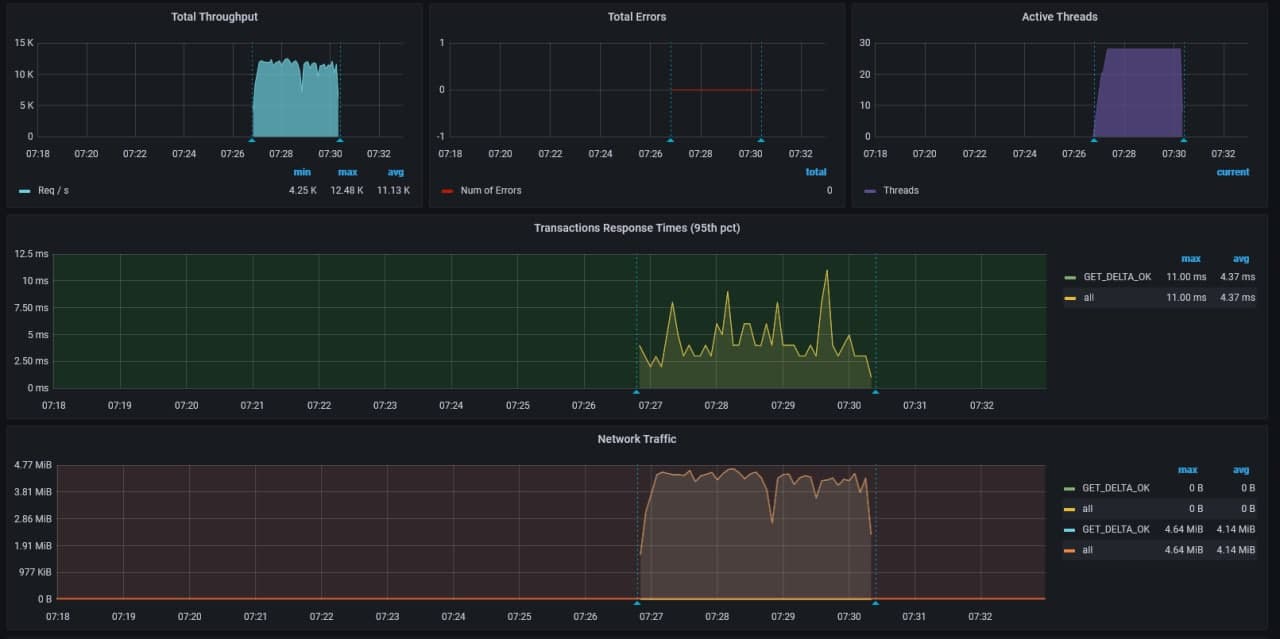 Рисунок 39 - 28 тредов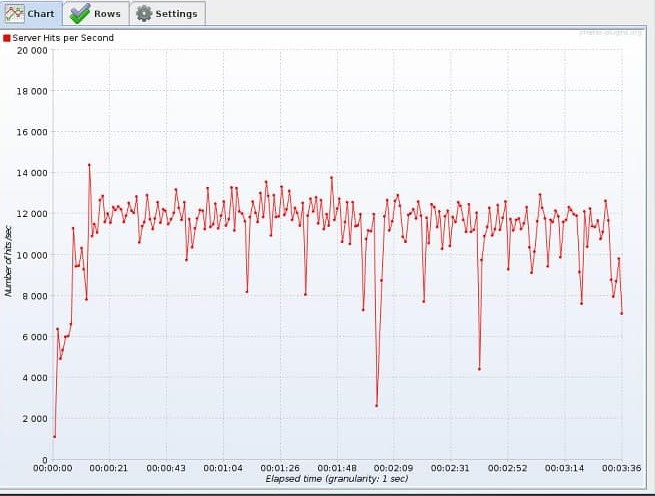 Рисунок 40 - 28 тредовРезультаты запроса get_delta_ok(), 56 тредов (см. Рисунок 41, Рисунок 42).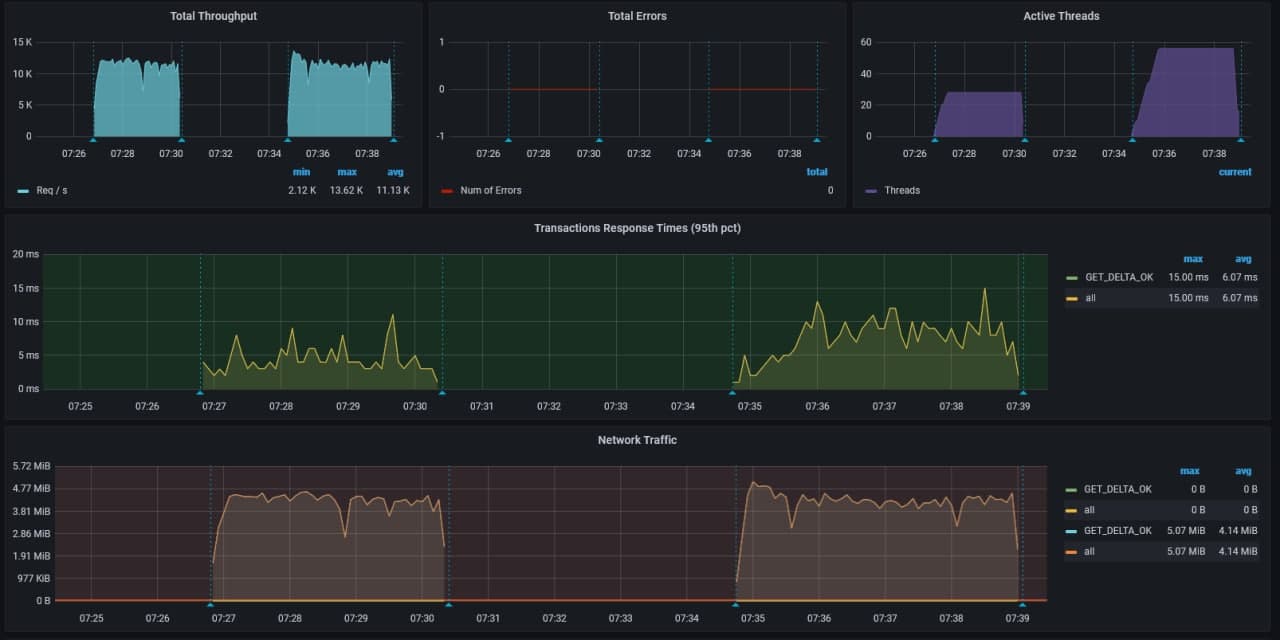 Рисунок 41 - 56 тредов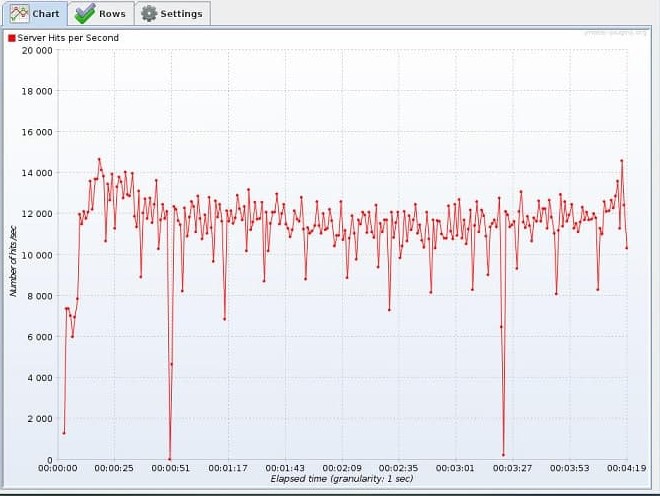 Рисунок 42 - 56 тредовРезультаты запроса get_delta_ok(), 56 тредов (см. Рисунок 43, Рисунок 44).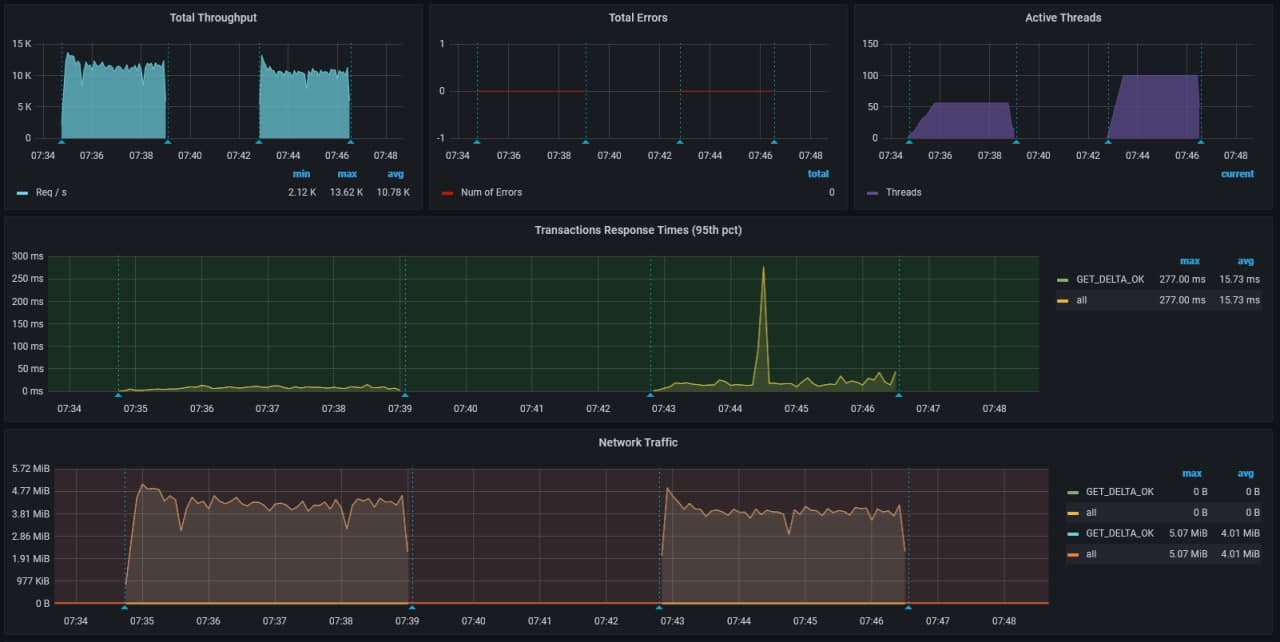 Рисунок 43 - 100 тредов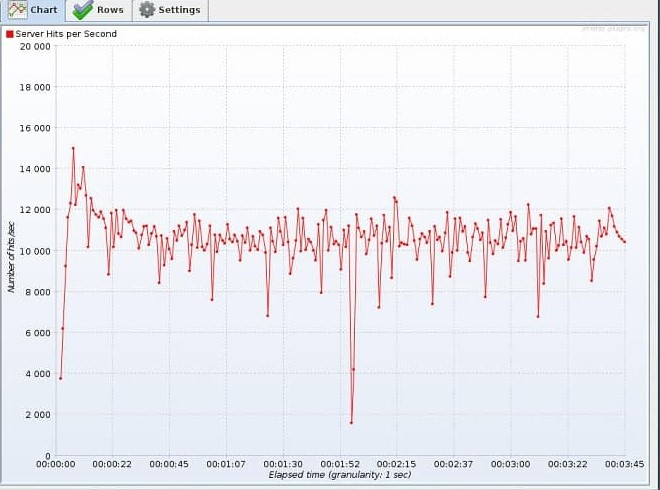 Рисунок 44 - 100 тредовСводная таблица по результатам тестирований (см. Таблица 7 - Сравнение результатов тестирования ядра), показывает наилучшие значения при количестве тредов равным 56 (poolSize = 8 и executorsCount = 7). Следовательно, зависимость от количества ядер примерно 1 к 1.2.Таблица 7 - Сравнение результатов тестирования ядраРекомендуемые параметры poolSize и executorsCount зависят от количества ядер на сервере, соотношение должно быть на 1 ядро 2 потока, рекомендуется сначала повышать executorsCount, а затем poolSize. Для примера, если у вас на сервере 10 ядер CPU то poolSize устанавливаете в 2, а executorsCount устанавливаете в 10. Однако для определения наилучших показателей – рекомендуется проводить НТ с изменением указанных параметров для подбора оптимальных значений на вашей инфраструктуре.НАСТРОЙКА ПОДД АДАПТЕРАПриведем типовую структуру файла и произведенные настройки ПОДД-адаптера. Следует учитывать, что в конфигурационном файле следует задавать только те настройки, которые необходимы для решения текущих бизнес-задач. Пример файла application.yml.# Адрес сервера kafka для агента.kafkaUrl: &kafkaUrl dc2-nsud-ads-kafka1:9092,dc2-nsud-ads-kafka2:9092
# Адрес сервера kafka для простора
.dtmKafkaUrl: &dtmKafkaUrl dc2-nsud-ads-kafka1:9092,dc2-nsud-ads-kafka2:9092
agent:  topic_prefix: 'egrn2.'# Секция vertx предназначена для настройки параметров фреймворка Vert.x. Подробнее на сайте разработчиков: https://vertx.io/docs/)
vertx:
  # Вкл/выкл vertx в кластере
  clustered: false
  pool:
    # Размер пула потоков для vertx воркеров
    workerPool: 10
    # Размер пула потоков для event loop
    eventLoopPool: 20
    # Размер пула потоков для обработки query запросов
    queryPool: 20
    # Размер пула вызовов через JDBC
    dtmPool: 10
# Секция verticle предназначена для настройки количества потоков (verticle) и функций (worker);
verticle:
  query-request:
    # Количество вертиклов для обработки query запросов(опрос кафки)
    instances: 1
  query-response:
    # Количество вертиклов для обработки query ответов(отправка сообщений в кафку)
    instances: 1
  worker:
    statistics-send-worker:
      # Имя
      poolName: statistics-send-pool
      config:
        # Колонки для статистики
        datamartColumns: demo.transport.vin,demo.transport.vin2
        # Вкл/выкл отправку статистики
        enabled: false
        # Частота обновления статистики
        refreshPeriodMinutes: 60
# Секция environment предназначена для настройки параметров окружения.
environment:
  # Название окружения (test, prod и т.д.)
  name: test
  # Начальное значение дельты.
  startDeltaNum: 0
# Секция cache предназначена для настройки кеширования
cache:
  # Размер кэша
  initialCapacity: 100000
  # Максимальный размер кэша
  maximumSize: 100000
  # Время жизни записи в кэше
  expireAfterAccessMinites: 100000
# Секция dtm предназначена для настройки подключения к серверу и базе данных ProStore
dtm:
  datasource:
    # Подключение к ядру ADTM
    host: 10.xx.xx.xx
    # Порт ядра ADTM
    port: 9090
    # Размер выгрузки через JDBC
    fetchSize: 1000
    # Размер пула JDBC
    maxPoolSize: 5
    # Ограничение выгрузки через LIMIT, FETCH
    llrRowsLimit: 1000000
    # Количество одновременных подключений JDBC
    count: 8
    # Количество одновременных подключений JDBC
    subprotocol: adtm
    # Количество одновременных подключений JDBC
    driverClassName: io.arenadata.dtm.jdbc.DtmDriver
# Секция adb предназначена для настройки подключения к серверу и базе данных ADB.
adb:
  # Подключение к ADB
  host: 10.xx.xx.xx
  # ADB порт
  port: 5432
  # ADB имя пользователя
  user: gpadmin
  # ADB пароль пользователя
  password: gpadmin
  # ADB база данных
  database: adb
  # Размер пула подключения к ADB
  maxSize: 30
# Секция subscription предназначена для настройки подписки на репликацию данных
subscription:
  zookeeper:
    # Подключение в Zookeeper DS
    connection-string: dc2-nsud-ads-zookeeper1,dc2-nsud-ads-zookeeper2,dc2-nsud-ads-zookeeper3
    # Zookeeper DS таймаут подключения
    connection-timeout-ms: 30000
    # Zookeeper DS таймаут сессии
    session-timeout-ms: 86400000
    # Zookeeper DS chroot path
    chroot: "/adapter"
# Секция client предназначена для настройки взаимодействия с ПОДД-адаптер для получения входящих и исходящих запросов (между Поставщиком данных (producer) и Получателем данных (consumer))
client:
  kafka:
    # Максимальный размер сообщения для kafka
    max-message-size: 1048576
    # Вкл/выкл автоматическое удаление топика для выгрузки данных из кафки
    delete-external-topic: false
    cluster:
      # Подключение к Zookeeper PODD
      zookeeperHosts: dc2-nsud-ads-zookeeper1,dc2-nsud-ads-zookeeper2,dc2-nsud-ads-zookeeper3
      # Zookeeper chroot path PODD
      rootPath: /arenadata/cluster/8
      port: 2181
    dtm-cluster:
      # Подключение к Zookeeper DTM
      zookeeperHosts: zookeeperHosts: dc2-nsud-ads-zookeeper1,dc2-nsud-ads-zookeeper2,dc2-nsud-ads-zookeeper3
      # Zookeeper chroot path DTM
      rootPath: /DTM
      port: 2181
    query:
      # Топик kafka для уведомлений о расчете выполнения запросов
      estimateTopicName: ${agent.topic_prefix}query.estimation.rs
      # Топик kafka для уведомлений о наличии блока tableParams
      tableParamsTopicName: tp.delete.tmp
      # настройки обработки mppr запросов
      mpprBehaviour:
        # тип обработки: 'execute' - обработка подд адаптером, 'delegate' - отправка обработки другому сервису
        type: delegate
        # топик, в который будет отправлен mppr запрос, если type='delegate'
        delegateTopic: mppr.delegate.rq
      # таймаут на передачу сообщений по внутренней очереди в миллисекундах
      transferTimeout: 1000
      consumer:
        # Топик kafka для обработки query запросов
        rqTopicName: ${agent.topic_prefix}query.rq
        property:
          # Адрес сервера kafka
          bootstrap.servers: *kafkaUrl
          # GroupId для подписчика
          group.id: query.consumer
          # Смещение при первом запуске приложения
          auto.offset.reset: earliest
          # Вкл/выкл автоматический коммит
          enable.auto.commit: true
      producer:
        # Топик kafka для query ответов
        rsTopicName: ${agent.topic_prefix}query.rs
        # Топик kafka для query ошибок
        errTopicName: ${agent.topic_prefix}query.err
      topic-X-property:
        # Адрес сервера kafka
        bootstrap.servers: *dtmKafkaUrl
        # Смещение при первом запуске приложения
        auto.offset.reset: earliest
        # GroupId для подписчика
        group.id: query.consumer
        # Вкл/выкл автоматический коммит
        enable.auto.commit: true
    cancel-query:
      consumer:
        # Топик kafka для обработки отмены запросов
        rqTopicName: ${agent.topic_prefix}cancel.rq
        property:
          # Адрес сервера kafka
          bootstrap.servers: *kafkaUrl
          # GroupId для подписчика
          group.id: cancel.query.consumer
          # Смещение при первом запуске приложения
          auto.offset.reset: earliest
          # Вкл/выкл автоматический коммит
          enable.auto.commit: true
      producer:
        # Топик kafka для ответов отмены запроса
        rsTopicName: ${agent.topic_prefix}cancel.rs
        # Топик kafka для ошибок отмены запроса
        errTopicName: ${agent.topic_prefix}cancel.err
    metadata:
      consumer:
        # Топик kafka для обработки получения метаданных
        rqTopicName: metadata.rq
        property:
          # Адрес сервера kafka
          bootstrap.servers: *kafkaUrl
          # GroupId для подписчика
          group.id: metadata.consumer
          # Смещение при первом запуске приложения
          auto.offset.reset: earliest
          # Вкл/выкл автоматический коммит
          enable.auto.commit: true
      producer:
        # Топик kafka для ответов получения метаданных
        rsTopicName: metadata.rs
        # Топик kafka для ошибок получения метаданных
        errTopicName: metadata.err
    metadata-newdata:
      consumer:
        rqTopicName: metadata.newdata
        property:
          # Адрес сервера kafka
          bootstrap.servers: *kafkaUrl
          # GroupId для подписчика
          group.id: metadata.newdata.consumer
          # Смещение при первом запуске приложения
          auto.offset.reset: earliest
          # Вкл/выкл автоматический коммит
          enable.auto.commit: true
      producer:
        rsTopicName: metadata.newdata.rs
        errTopicName: metadata.newdata.err
    statistics:
      consumer:
        # Топик kafka для запроса на статистику
        rqTopicName: ${agent.topic_prefix}statistics.rq
        property:
          # Адрес сервера kafka
          bootstrap.servers: *kafkaUrl
          # GroupId для подписчика
          group.id: statistics.rq.consumer
          # Смещение при первом запуске приложения
          auto.offset.reset: earliest
          # Вкл/выкл автоматический коммит
          enable.auto.commit: false
      producer:
        # Топик kafka для ответов на статистику
        rsTopicName: ${agent.topic_prefix}statistics.rs
        # Топик kafka для ошибок на статистику
        errTopicName: ${agent.topic_prefix}statistics.err
    topic-s:
      rqTopicName: status.event
      property:
        bootstrap.servers: *dtmKafkaUrl
        group.id: status.event.consumer
        enable.auto.commit: true
    report:
      consumer:
        # Топик kafka для запроса на отчет
        rqTopicName: ${agent.topic_prefix}procedure.query.rq
        property:
          # Адрес сервера kafka
          bootstrap.servers: *kafkaUrl
          # GroupId для подписчика
          group.id: report.rq.consumer
          # Смещение при первом запуске приложения
          auto.offset.reset: earliest
          # Вкл/выкл автоматический коммит
          enable.auto.commit: true
      producer:
        # Топик kafka для ответов отчетов
        rsTopicName: ${agent.topic_prefix}query.rs
        # Топик kafka для ошибок отчетов
        errTopicName: ${agent.topic_prefix}query.err
    base-producer-property:
      bootstrap.servers: *kafkaUrl
    base-consumer-property:
      bootstrap.servers: *kafkaUrl
    dtm-base-producer-property:
      bootstrap.servers: *dtmKafkaUrl
    dtm-base-consumer-property:
      bootstrap.servers: *dtmKafkaUrl

http:
  # Порт для запуска http сервера
  port: 8083

# Сервис печатных форм
printable-forms-service:
  # Адрес сервера печатных форм
  host: localhost
  # Порт сервера печатных форм
  port: 8089
  # Базовый http путь для запросов
  baseUri: /report
  # Вкл/выкл ssl
  ssl: false
# Секция logging предназначена для настройки сохранения лог-файла.
logging:
  level:
    io.arenadata.dtm: DEBUG
    ru.itone.datamart.podd.adapter: DEBUGПараметры, напрямую влияющие на производительность адаптера ПОДД:Размер пула JDBC (maxPoolSize)Количество одновременных подключений JDBC (count)Перемножение данных параметров должно соответствовать перемножению параметров ядра Prostore poolSize и executorsCount при учете одного адаптера.Параметры, влияющие на пропускную способность адаптера ПОДД:Размер пула потоков для vertx воркеров (workerPool)Размер пула потоков для event loop (eventLoopPool)Размер пула потоков для обработки query запросов (queryPool)Размер пула вызовов через JDBC (dtmPool)Увеличение параметров, влияющих на пропускную способность адаптера ПОДД, работает только на более мощной инфраструктуре. Рекомендуется масштабировать количество адаптеров ПОДД и количество партиций в Kafka по мере необходимости на основе результатов нагрузочного тестирования с учётом полученной максимальной производительности и наиболее оптимальных параметров применительно к вашей инфраструктуре.НАСТРОЙКА АГЕНТА ПОДДВ рамках настройки конфигурации Агента ПОДД были установлены следующие параметры конфигурации.# Настройки логированияlogging.level:  root: warn  ru.rtlabs: warn  org.apache.kafka: warn  ru.rtlabs.smev: info  # Лог получения токенов для Pulsar  ru.rtlabs.transport.pulsar.auth: warn  # Лог подписи и проверки подписи сообщений Pulsar  ru.rtlabs.signature.signer.simple: warn  # Лог балансировки сообщений  ru.rtlabs.transport.pulsar.producer.client: warn  ru.rtlabs.einfahrt.restapi.smev.push: warn# Общие настройки агентаagent:  # Идентификатор агента  id: *** ИДЕНТИФИКАТОР АГЕНТА ***  ogrn: '*** ОГРН АГЕНТА ***'# Общие настройки витриныdatamart:  # признак взаимодействия агента с витриной (true - интеграция включена, false - только REST-интерфейс)  enabled: true  # признак витрины, указывающий на нумерацию чанков с 0  zero-base-chunk-num: false# Настройки регистрации витринdatamart-registration:  # Список витрин для регистрации. Можно задать пустой список []  datamarts:    - id: *** ИДЕНТИФИКАТОР ВИТРИНЫ ***      # Способ получения профиля витрины, предустановленный профиль из локального файла,      #  либо запросом к витрине [DEFINED_PROFILE | DATAMART_REQUEST]      registrationFlow: DEFINED_PROFILE      # Предустановленный профиль      definedProfile: datamart_profile/postgresql.json# Настройки подключения к Kafkakafka:  consumer:    property:      bootstrap.servers: *** АДРЕС KAFKA ***      group.id: ${agent.id}      max.poll.interval.ms: 900000  producer:    property:      bootstrap.servers: *** АДРЕС KAFKA ***      max.request.size: 4194304      linger.ms: 10      acks: 1      max.in.flight.requests.per.connection: 100  admin:    property:      bootstrap.servers: *** АДРЕС KAFKA ***# Настройки подключения к Pulsarpulsar:  client:    serviceUrl: pulsar://213.59.255.147:6650  consumer:    # Имя подписки, также используется при формировании имени DLQ топика    subscriptionName: ${agent.id}  producer:    maxPendingMessages: 10000    blockIfQueueFull: false  # Авторизация в Pulsar c помощью JWT  auth:    # Включение авторизации    enabled: true    # Путь к статичному JWT используемому для авторизации, если не указан, JWT запрашивается у Keycloak    service-token: ''    # Подключение и авторизация в Keycloak для получения JWT    keycloak-connection:      tls-verify-hostname: false      tls-trust-store:        path: *** /ПУТЬ/К/cp_ca_store ***        password: 1RCK50      tls-key:        alias: *** ИДЕНТИФИКАТОР КЛЮЧА CryptoPro ***        password: *** ПАРОЛЬ КЛЮЧА CryptoPro ***    keycloak-oauth:      realm: pulsar      auth-server-url: https://213.59.255.147/keycloak/auth      grant_type: client_credentials      client_id: ${agent.id}    # Кэширование JWT в соответствии с временем его действия    cached-token-max-expiration-lag: 5s# Настройки подключения ко всем ЦОД с установленным ПО ядраdata-center:  # Настройки дедублирования  dedupe:    enabled: true    # Путь к БД журнала идентификаторов дублей    rocksDbPath: ${java.io.tmpdir}/einfahrt_${agent.id}_rocks_db    # Время жизни записи в журнале идентификаторов дублей    ttlInSeconds: 300  ##### Настройки инфраструктуры открытых ключей для связи с ядром ПОДД.  signature:    #### Настройки подписывания.    # Требуем верификации входящих сообщений.    incoming-verification-enabled: true    # Подписываем исходящие сообщения.    outgoing-signing-enabled: true    #### Настройки хранилища ключей.    ### Варианты библиотек шифрования:    ## BKS -- несертифицированная библиотека для использования при разработке    #    Обязательные параметры в разделе настроек хранилища ключей:    #      - keystoreFile    #      - keystorePass    #      - privateKeyAlias    #      - privateKeyPass    ## NATIVE -- Native-доступ к библиотеке КриптоПро СSP    #    Требует продукт КриптоПро CSP. Продукт должен быть установлен в системе (в образе Агента) и лицензирован.    #    Обязательные параметры в разделе настроек хранилища ключей:    #      - privateKeyAlias    #      - privateKeyPass    ## SCHLOUSSLER -- сопутствующий Агенту сервис для подписания, настраивается отдельно.    #    Требует настройки сервиса Schloussler.    #    Обязательные параметры в разделе настроек хранилища ключей:    #      - keystorefile -- в этом варианте URL для подключения к сервису Schloussler    #      - private-key-alias -- в этом варианте мнемоника участника взаимодействия, опциональный параметр.    ## JCSP -- библиотека КриптоПро Java CSP    #    Требует продукт КриптоПро Java CSP. Продукт должен быть установлен в системе (в образе Агента) и лицензирован.    #    Обязательные параметры в разделе настроек хранилища ключей:    #      - privateKeyAlias    #      - privateKeyPass    #      - certificateAlias    ## JCP -- библиотека КриптоПро JSP    #    Требует продукт КриптоПро JSP. Продукт должен быть установлен в системе (в образе Агента) и лицензирован.    #    Обязательные параметры в разделе настроек хранилища ключей:    #      - privateKeyAlias    #      - privateKeyPass    #      - certificateAlias    keystore-type: NATIVE    # Идентификатор алгоритма подписи.    # На боевом сервере для ключей, сгенерированных по ГОСТ 34.10-2012, следует использовать значение    # GOST3411_2012_256withGOST3410_2012_256    signature-algorithm: GOST3411_2012_256withGOST3410_2012_256    ### Название сертификата. Используется в Java CSP и JSP.    certificate-alias: ${pulsar.auth.keycloak-connection.tls-key.alias}    ### Название приватного ключа.    private-key-alias: ${pulsar.auth.keycloak-connection.tls-key.alias}    ### Пароль к приватному ключу.    private-key-pass: ${pulsar.auth.keycloak-connection.tls-key.password}    additional-properties:      certificateCache: true  # Топики получения сообщений из ядра (Ядро -> Агент)  core2agent-consumers:    # Топик одноадресной отправки    - topic: persistent://${agent.id}/core2agent/any      handle-job-count: 10000    # Топик широковещательной рассылки    - topic: persistent://core_broadcast/core2agent/any      handle-job-count: 2      # Признак топика с сервисными сообщениями, которые можно пропустить и читать сообщения с момента подключения      serviceTopic: true  # Конфигурация ядер  nodes:    - node-id: NODE1      # Настройки подключения к Pulsar      pulsar:        # Включение Round-Robin балансировки по спику брокеров        enable-balancing: true        # Максимально допустимое время передачи сообщения одному из брокеров        send-timeout: 5s        # Длительность периода вывода брокеров из пула, при его недоступности        max-dismissal-delay: 5s        # Список подключений к брокерам        clients:          - serviceUrl: pulsar://213.59.255.147:6650        consumer:          subscriptionName: ${pulsar.consumer.subscriptionName}        producer:          maxPendingMessages: 10000          blockIfQueueFull: false        auth:          enabled: ${pulsar.auth.enabled}          service-token: ${pulsar.auth.service-token}          keycloak-connection:            tls-verify-hostname: ${pulsar.auth.keycloak-connection.tls-verify-hostname}            tls-trust-store:              path: ${pulsar.auth.keycloak-connection.tls-trust-store.path}              password: ${pulsar.auth.keycloak-connection.tls-trust-store.password}            tls-key:              alias: ${pulsar.auth.keycloak-connection.tls-key.alias}              password: ${pulsar.auth.keycloak-connection.tls-key.password}          keycloak-oauth:            realm: ${pulsar.auth.keycloak-oauth.realm}            auth-server-url: https://213.59.255.147/keycloak/auth            grant_type: ${pulsar.auth.keycloak-oauth.grant_type}            client_id: ${pulsar.auth.keycloak-oauth.client_id}          cached-token-max-expiration-lag: ${pulsar.auth.cached-token-max-expiration-lag}      # Пул потоков для обработчиков принимающих сообщения из ядра      consumer-pool:        # Размер пула        size: 20        # Таймаут на блокировку потока, не прерывает поток, пишет предупреждения в лог        execution-lock-timeout: 1M      # Пул потоков для обработчиков отправляющих сообщения в ядро      producer-pool:        # Размер пула        size: 20        # Таймаут на блокировку потока, не прерывает поток, пишет предупреждения в лог        execution-lock-timeout: 1M#    - node-id: NODE2#      # Настройки подключения к Pulsar#      pulsar:#        # Включение Round-Robin балансировки по спику брокеров#        enable-balancing: true#        # Максимально допустимое время передачи сообщения одному из брокеров#        send-timeout: 5s#        # Длительность периода вывода брокеров из пула, при его недоступности#        max-dismissal-delay: 5s#        # Список подключений к брокерам#        clients:#          - serviceUrl: pulsar://213.59.255.147:6650#        consumer:#          subscriptionName: ${pulsar.consumer.subscriptionName}#        producer:#          maxPendingMessages: 10000#          blockIfQueueFull: false#        auth:#          enabled: ${pulsar.auth.enabled}#          service-token: ${pulsar.auth.service-token}#          keycloak-connection:#            tls-verify-hostname: ${pulsar.auth.keycloak-connection.tls-verify-hostname}#            tls-trust-store:#              path: ${pulsar.auth.keycloak-connection.tls-trust-store.path}#              password: ${pulsar.auth.keycloak-connection.tls-trust-store.password}#            tls-key:#              alias: ${pulsar.auth.keycloak-connection.tls-key.alias}#              password: ${pulsar.auth.keycloak-connection.tls-key.password}#          keycloak-oauth:#            realm: ${pulsar.auth.keycloak-oauth.realm}#            auth-server-url: https://213.59.255.147/keycloak/auth#            grant_type: ${pulsar.auth.keycloak-oauth.grant_type}#            client_id: ${pulsar.auth.keycloak-oauth.client_id}#          cached-token-max-expiration-lag: ${pulsar.auth.cached-token-max-expiration-lag}#      # Пул потоков для обработчиков принимающих сообщения из ядра#      consumer-pool:#        # Размер пула#        size: 20#        # Таймаут на блокировку потока, не прерывает поток, пишет предупреждения в лог#        execution-lock-timeout: 1M#      # Пул потоков для обработчиков отправляющих сообщения в ядро#      producer-pool:#        # Размер пула#        size: 20#        # Таймаут на блокировку потока, не прерывает поток, пишет предупреждения в лог#        execution-lock-timeout: 1M# Настройки модуля репликацииreplication:  # Топик передачи данных по репликации (Агент -> Ядро)  agent2core-replication-common-topic: persistent://MNSV48_3S/agent2core/replication-pooled-@@agentConsumerId# Настройки RSocket сервера исполнения SQL запросов (подключение JDBC драйвером)query-server:  host: 0.0.0.0  port: 8183  transport: WEBSOCKET  resume-stream-timeout: 30s  resume-session-duration: 30s# Настройки REST сервера (отправка тестовых запросов в СМЭВ, служебные Web-Hook'и)http:  port: 8182# Настройки REST сервера исполнения SQL запросовrest-query-endpoint:  host: 0.0.0.0  port: 8192  async-sql-query-storage-timeout: 15m  hideInternalErrorMessage: false  mapInternalErrorToBadRequest: false  # Размер буфера для сортировки чанков результата исполнения  chunkReorderMaxBufferSize: 1000  # Ограничение размера массива для бинарных данных в результате исполнения SQL  byteArraySizeLimit: 10MB  # Размер чанка пользовательского табличного параметра  tableParamChunkSize: 900KB  # Способ разбиения пользовательского табличного параметра на чанки  tableParamChunkType: EXACTLY_CUT# Настройки модуля обработки SQL подзапросов из ядра ПОДД к витрине данныхsub-query:  # Управление кол-вом SQL подзапросов одновременно исполняемых на витрине  priority:    # Общее макс количество одновременных подзапросов (c любым приоритетом) исполняемых на витрине (0 - без ограничений)    max-parallel-queries: 10000    # Макс размер очереди ожидающих подзапросов, старейший запрос удаляется при превышении    waiting-queue-size: 1000  # Настройки получения от витрины результата исполнения SQL подзапроса и отправки его в ядро  result:    # Количество job отправки сообщений в ядро    send-result-job-count: 1000# Настройки модуля обработки SQL запросов отправляемых в ядро ПОДДquery:  # Топик передачи данных по SQL запросам (Агент -> Ядро)  agent2core-query-topic: persistent://MNSV48_3S/agent2core/query-pooled-@@agentConsumerId  # Топик предварительной оценки подзапроса (Агент -> Ядро)  agent2core-query-estimation-topic: persistent://MNSV48_3S/agent2core/query-estimations  # Настройки получения BLOB по ссылке  load-reference-data:    blob-source: DATAMART    # Настройки подключения к хранилищу S3    s3-storage:      endpoint: http://minio:9000/      # Путь к файлу с данными для авторизации      pathToCredentialFile: /egov/java/creds/s3_creds.properties# Настройки модуля сбора Статистикиstatistic:  # Топик данных со статистикой (Агент -> Ядро)  agent2core-statistics-topic: persistent://MNSV48_3S/agent2core/service-any# Конфиг модуля регистрации профиля витрины в ядреdatamart-profile:  # Топик профиля витрины (Агент -> Ядро)  agent2core-datamart-profile-topic: persistent://MNSV48_3S/agent2core/service-any# Настройка модуля по работе со спецификациями OpenAPIopen-api:  # Топик запросов списка спецификаций OpenAPI (Агент -> Ядро)  agent2core-openapi-restore-specs-topic: persistent://MNSV48_3S/agent2core/service-any# Настройка модуля хранения метаданныхmetadata:  # Топик запросов всех метаданных для агента (Агент -> Ядро)  agent2core-request-all-metadata-topic: persistent://MNSV48_3S/agent2core/service-any# Настройка модуля API gatewayapi-gateway:  # Параметры HTTP-сервера для приёма запросов на стороне потребителя  server:    host: 0.0.0.0    port: 8171  # Параметры HTTP-клиента для отправки запросов на стороне поставщика  client:    host: *** hostname api-gateway ВИТРИНЫ ***    port: 1234  # Топик передачи ответов на API gateway запросы  agent2core-api-gateway-topic: persistent://MNSV48_3S/agent2core/query-pooled-@@agentConsumerId  # размер чанка для отправки в ядро  result-chunk-size: 921600  # Размер буфера для сортировки чанков результата исполнения  chunk-reorder-max-buffer-size: 1000# Настройки модуля HealthCheckhealthcheck:  enabled: false  # Имя сервиса  serviceName: einfahrtmonitoring:  port: 1234  path: /metrics  elastic-servers:    podd:      url: http://elastic:9200      lag-time: 10s      filter: 'kubernetes.container_name:"einfahrt-fias"'  metrics:tracing:  serviceName: einfahrt-fias  enabled: false  collector-endpoint: http://jaeger-collector:14268/api/traces  redis:    endpoint: redis://redis    max-pool-size: 10    max-pool-waiting: 10000  requestIdModuloFilter: 10000metrics:  implementation: PROMETHEUS  endpointPort: 8381  endpointPath: /metrics# Настройки модуля "информация об агенте"agent-info:  revision-file-name: einfahrt  # Топик для передачи служебной информации об агенте в ядро (Агент -> Ядро)  agent2core-agent-info-topic: persistent://MNSV48_3S/agent2core/service-any# Настройки модуля извещений о блокировкеblock-notification:  # Как определить момент окончания блокировки?  # По умолчанию считаем, что часы Агента и Ядра ПОДД синхронизированы,  # и используем время окончания блокировки в уведомлении.  #  # Альтернативный вариант -- отсчитываем период блокировки от момента получения  # уведомления о блокировке агентом.  use-period-for-block-expiration: false# Настройки модуля подписания печатных формprintable-form:  signature:    printable-form-keys:#      -#        keystoreType: JCP#        certificate-alias: 'Витрины НСУД Росреестра 2020'#        private-key-alias: 'Витрины НСУД Росреестра 2020'#        private-key-pass: 'D8h(aTr5' #        signatureAlgorithm: GOST3411_2012_256withGOST3410_2012_256#        signatureURI: urn:ietf:params:xml:ns:cpxmlsec:algorithms:gostr34102012-gostr34112012-256#        digestMethod: http://www.w3.org/2001/04/xmldsig-more#gostr3411#        useSmevTransform: false#Пары значения "имя_печатной_формы": "алиас сертификата"  forms:    v1_printable_form_address: pform    v1_other_printable_form_address: pform2# адреса ntp серверовntp:  servers:    - host: 213.59.255.147#    - host: 1.ru.pool.ntp.org#    - host: 2.ru.pool.ntp.orgcls:  topic-name: persistent://MNSV48_3S/logging/events	Рассмотрим параметры влияющие на производительность агента ПОДД:
# Пул потоков для обработчиков принимающих сообщения из ядраconsumer-pool:# Размер пулаsize: 4# Пул потоков для обработчиков отправляющих сообщения в ядроproducer-pool:# Размер пулаsize: 4Размер пула потоков напрямую влияет на скорость приема и передачи данных от ядра ПОДД в витрину, увеличивать пул имеет смысл только тогда когда ресурсы сервера позволяют, расчёт пула можно привести к следующему, на 1 ядро = 2 потока, т. е. при 10 ядрах будет 20 потоков. Для витрины Росреестр 20 потоков вполне хватило что бы обеспечить оптимальную производительность прочих компонентов витрины.# Ограничение размера массива для бинарных данных в результате исполнения SQLbyteArraySizeLimit: 10MB 
Данный параметр имеет смысл увеличивать если вы собираетесь передавать бинарные данные через REST интерфейс большего размера.
# Размер чанка пользовательского табличного параметраtableParamChunkSize: 900KB# Способ разбиения пользовательского табличного параметра на чанкиtableParamChunkType: EXACTLY_CUTДля настройки разбиения получаемой информации на чанки для JDBC драйвера необходимо добавить в свойства драйвера параметр tableParamChunkType, который может принимать значения:EXACTLY_CUT – позволяет разбивать информацию на чанки исходя из размера чанка (размер чанка указывается дополнительным свойством в настройках драйвера tableParamChunkSize, пример tableParamChunkSize =100KB);EVEN_ROWS – запрещает разбиение информации между чанками (автономно десериализуемые чанки), не гарантируется соблюдение размера чанка.ОБЗОР ЛОГОВ И ПРИМЕРЫ ОШИБОКВ данном пункте документа рассмотрено строение логов Ядра Prostore и часто встречающиеся ошибки при настройке компонентов витрины данных.Структура логов состоит из нескольких переменных, пример логов и описание переменных представлены ниже.Пример логов:“timestamp” – Дата Время события (в примере, 2022-04-25 11:52:42,930)“logger” – JAVA-пакет (источник логов)“level” – уровень логов:TRACE — вывод всего подряд. На тот случай, если Debug не позволяет локализовать ошибку. В нем полезно отмечать вызовы разнообразных блокирующих и асинхронных операций.DEBUG — журналирование моментов вызова «крупных» операций. Старт/остановка потока, запрос пользователя и т.п.INFO — разовые операции, которые повторяются крайне редко, но не регулярно. (загрузка конфига, плагина, запуск backup)WARNING/WARN — неожиданные параметры вызова, странный формат запроса, использование дефолтных значений в замен не корректных. Вообще все, что может свидетельствовать о не штатном использовании.ERROR — повод для внимания разработчиков. Тут интересно окружение конкретного места ошибки.“thread” – нить процессов (в примере, нить в которойvert.x)“message” – описание события (в примере, передача SQL-запроса)Примеры ошибок:ОШИБКА2022-02-04 09:31:33.481 ERROR 1 — [tloop-thread-10] [303089ab-50d7-42aa-adc4-405c2133ae64] r.d.p.q.e.c.q.c.QueryController          : Error while executing request [InputQueryRequest(requestId=303089ab-50d7-42aa-adc4-405c2133ae64, datamartMnemonic=x, sql=INSERT INTO x.x(norm_middlename, id, oms_number, middlename, create_ts, norm_firstname, oms_region, norm_lastname, lastname, gender, birthdate, update_ts, snils, firstname)(SELECT norm_middlename, id, oms_number, middlename, create_ts, norm_firstname, oms_region, norm_lastname, lastname, gender, birthdate, update_ts, snils, firstnameFROM x.x_kafka_upload), parameters=null)]ru.datamart.prostore.query.execution.core.delta.exception.TableBlockedException: Table[x] blocked: KeeperErrorCode = NodeExistsРЕШЕНИЕ2022-02-04 09:31:33.481  INFO 1 — [tloop-thread-10] [303089ab-50d7-42aa-adc4-405c2133ae64] io.vertx.ext.web.RoutingContext          : RoutingContext failure (500)ru.datamart.prostore.query.execution.core.delta.exception.TableBlockedException: Table[x] blocked: KeeperErrorCode = NodeExists Table[x] blocked Есть незавершенная операция записи в таблицу x, соответственно до ее завершения, новая операция начаться не можетGET_WRITE_OPERATIONS()120  0  x  x_kafka_upload  "INSERT INTO x.x (norm_middlename, id, oms_number, middlename, create_ts, norm_firstname, oms_region, norm_lastname, lastname, gender, birthdate, update_ts, snils, firstname)(SELECT norm_middlename, id, oms_number, middlename, create_ts, norm_firstname, oms_region, norm_lastname, lastname, gender, birthdate, update_ts, snils, firstnameFROM x.x_kafka_upload)"Сделали resume Caused by: ru.datamart.prostore.jdbc.util.DtmSqlException: Mppw load failed:  Plugin: ADP, status: BREAK_MPPW_RECEIVED, offset: -1, stopReason: ru.datamart.prostore.common.exception.DtmException: Stopping MPPW for datasource ADP. Reason: BREAK_MPPW_RECEIVED. Request id: d4a9067d-7df7-4900-90f6-b7c5b65ff00c  at ru.datamart.prostore.jdbc.protocol.http.HttpReaderService.checkResponseStatus(HttpReaderService.java:145)  at ru.datamart.prostore.jdbc.protocol.http.HttpReaderService.executeRequest(HttpReaderService.java:129)  at ru.datamart.prostore.jdbc.protocol.http.HttpReaderService.executeQuery(HttpReaderService.java:116)Запрошены настройки время ожидания (в миллисекундах) до тайм-аута при работе с первым смещением в топике Kafka      firstOffsetTimeoutMs: ${EDML_FIRST_OFFSET_TIMEOUT_MS:15000}время ожидания (в миллисекундах) до тайм-аута при ожидании смены смещения в топике Kafka      changeOffsetTimeoutMs: ${EDML_CHANGE_OFFSET_TIMEOUT_MS:10000}ОШИБКАINTERNAL: RuntimeException: Ошибка при исполнении SQL подзапроса: while converting.theme = u&'\\0422\\0443\\0440\\0438\\0437043c'"РЕШЕНИЕПо вопросу ошибки кириллицы в адаптере ПОДД, необходимо поменять стартовые параметры приложения с:ExecStart=/usr/bin/java \-jar podd-adapter.jar \--spring.config.location=/opt/podd/application.ymlНа --*ExecStart=/usr/bin/java \-Dsaffron.default.charset=UTF-16LE \-Dsaffron.default.nationalcharset=UTF-16LE \-Dsaffron.default.collation.name=UTF-16LE$en_US \-jar podd-adapter.jar \--spring.config.location=/opt/podd/application.ymlОШИБКА2022-02-04 12:14:23.061 [http-nio-8089-exec-9] DEBUG o.s.w.s.m.m.a.ExceptionHandlerExceptionResolver - Using @ExceptionHandler ru.itone.datamart.printableformservice.controller.ResponseExceptionHandler#handleAnyException(Exception, WebRequest)2022-05-04 12:14:23.062 [http-nio-8089-exec-9] DEBUG o.s.w.s.m.m.a.HttpEntityMethodProcessor - Using 'text/plain', given [*/*] and supported [text/plain, */*, text/plain, */*, application/json, application/*+json, application/json, application/*+json]2022-05-04 12:14:23.062 [http-nio-8089-exec-9] DEBUG o.s.w.s.m.m.a.HttpEntityMethodProcessor - Writing ["Error: Illegal unquoted character ((CTRL-CHAR, code 10)): has to be escaped using backslash to be i (truncated)...]2022-05-04 12:14:23.063 [http-nio-8089-exec-9] DEBUG o.s.w.s.m.m.a.ExceptionHandlerExceptionResolver - Resolved [com.fasterxml.jackson.core.JsonParseException: Illegal unquoted character ((CTRL-CHAR, code 10)): has to be escaped using backslash to be included in string valueРЕШЕНИЕ
Помогло использование{\{ multiline | escape(strategy="js") }}РЕКОМЕНДАЦИИ К ПОСЛЕДОВАТЕЛЬНОСТИ КОРРЕКТИРОВКИ НАСТРОЕЧНЫХ ПАРАМЕТРОВНастройку параметров производительности витрины данных необходимо производить в следующей порядке:Во-первых, необходимо правильно развернуть и настроить СУБД (см. Производительность СУБД).Во-вторых, необходимо скорректировать количество потоков для ядра Prostore (см. Производительность Ядра Prostore).В-третьих, необходимо выделить ключевые индексы в вашей базе данных (см. Создание БД и таблиц Росреестр).В-четвертых, необходимо настроить адаптер ПОДД (см. Настройка ПОДД адаптера).В-пятых, требуется настройка агента ПОДД (см. Настройка ПОДД агента).СОКРАЩЕНИЯ И ТЕРМИНЫADBArenadata DB (ADB)- Аналитическая распределенная СУБД, построенная на основе Greenplum и предназначенная для хранения и обработки больших объемов данных.GreenplumМассово-параллельная СУБД для хранилищ данных на основе PostgreSQL.DBeaverКлиентское приложение для управления базами данных (БД), которое использует программный интерфейс JDBC для взаимодействия с реляционными БД через драйвер JDBC-драйвер.ETLExtract, transform, load (англ.) – решение, используемое при выгрузке данных из различных источников ведомств и дальнейшего хранения их в Витрине ProStore для чтения, использования и взаимодействия с другими ведомствами.JDBCJava DataBase connectivity (англ.) – платформенно-независимый промышленный стандарт взаимодействия Java-приложений с различными СУБД.JDBC-драйверСпециализированное программное обеспечение,которое  размещается на стороне системы, использующей ADTM (клиента ADTM). Драйвер предоставляет JDBC-интерфейс подключения из этой системы к ADTM и взаимодействует с сервисом исполнения запросов по REST API, предоставляемым сервисом исполнения запросов.MPPМассово-параллельная архитектура (англ. massive parallel processing, MPP, также «массивно-параллельная архитектура»).ProStoreИнтеграционная система, обеспечивающая единый интерфейс к хранилищу разнородных данных. Определяет структуры данных, запись и чтение данных Витрины. Позволяет работать со входящими в состав хранилища СУБД одинаковым образом, используя единый синтаксис запросов SQL и единую логическую схему данных.SSHSecure Shell (англ.) – «безопасная оболочка». Сетевой протокол прикладного уровня, позволяющий производить удалённое управление операционной системой и туннелирование TCP-соединений.XMLeXtensibe Markup Language (англ.) – универсальный текстовый формат для хранения и передачи структурированных данных.Агент ПОДДТиповое программное обеспечение, устанавливаемое на стороне УВ и обеспечивающее сопряжение Витрин, хранилищ реплик, ИС Участника взаимодействия с ПОДД. В частности, чтение данных из Витрины, запись данных в реплику, обработка промежуточных/временных массивов данных, порождаемых в процессе выполнения распределённых запросов.База данныхСовокупность данных, хранимых в соответствии со схемой данных, манипулирование которыми выполняют в соответствии с правилами средств моделирования данных.Брокер сообщенийАрхитектурный паттерн в распределённых системах; приложение, которое преобразует сообщение по одному протоколу от приложения-источника в сообщение протокола приложения-приёмника, тем самым выступая между ними посредником.Витрина данныхКомплекс программных и технических средств в составе информационно-телекоммуникационной инфраструктуры участника НСУД, предназначенный для формирования и (или) получения данных с использованием среды взаимодействия НСУД.ВСВид сведенийИСИнформационная система.Логическая модель данныхСхема базы данных, выраженная в понятиях бизнес-требований.НСУДНациональная система управления данными.ПОПрограммное обеспечение.ПОДДПодсистемы обеспечения доступа к даннымПОДД-адаптерПрограммно-технический продукт, обеспечивающий взаимодействие витрины и ПОДД СМЭВ.ПОДД-адаптер - Модуль MPPRЛогический модуль, который является частью модуля ПОДД-адаптер и предназначен для загрузки данных табличных параметров в многопоточном режиме (massively parallel processing, MPP).СМЭВСистема межведомственного электронного взаимодействия.СообщениеСведения в виде законченного блока данных, передаваемые при функционировании информационной системы.ПРИЛОЖЕНИЕ А – Пример скрипта для JmeterПриложение приведено в отдельном файле: Приложение А - Пример скрипта для JmeterПРИЛОЖЕНИЕ Б – Пример настройки дашбордовСсылки на дашборды Grafana для Jmeterhttps://grafana.com/grafana/dashboards/4026https://grafana.com/grafana/dashboards/1152https://grafana.com/grafana/dashboards/5496https://grafana.com/grafana/dashboards/13644Пример json файла для настройки используемых в методике дашбордов приведен в отдельном файле.Методика оптимизации производительности витрин данныхна примере витрины данных Федеральной службы государственной регистрации, кадастра и картографии «Росреестр»
Листов 78Название ПОВерсия ПОquery-execution5.2.2status-monitor5.2.2podd-agent2.2.1podd-adapter4.2.4, 5.1.0Arenadata Greenplum (ADB)6.16НазваниеМодель процессораКоличество ядерКоличество памятиgpmasterIntel(R) Xeon(R) Platinum 8164 CPU @ 2.00GHzCPU(s): 24Mem: 38 Gbgpseg-1Intel(R) Xeon(R) Platinum 8164 CPU @ 2.00GHzCPU(s): 24Mem: 72 Gbgpseg-2Intel(R) Xeon(R) Platinum 8164 CPU @ 2.00GHzCPU(s): 24Mem: 72 Gbgpseg-3Intel(R) Xeon(R) Platinum 8164 CPU @ 2.00GHzCPU(s): 24Mem: 72 Gbgpseg-4Intel(R) Xeon(R) Platinum 8164 CPU @ 2.00GHzCPU(s): 24Mem: 72 GbcoreIntel(R) Xeon(R) Platinum 8164 CPU @ 2.00GHzCPU(s): 48Mem: 86 Gbpodd adapterIntel(R) Xeon(R) Platinum 8164 CPU @ 2.00GHzCPU(s): 12Mem: 46 Gbpodd agentIntel(R) Xeon(R) Platinum 8164 CPU @ 2.00GHzCPU(s): 14Mem: 32 Gbadsk-01Intel(R) Xeon(R) Platinum 8164 CPU @ 2.00GHzCPU(s): 6Mem: 32 Gbadsk-02Intel(R) Xeon(R) Platinum 8164 CPU @ 2.00GHzCPU(s): 6Mem: 32 Gbadsk-03Intel(R) Xeon(R) Platinum 8164 CPU @ 2.00GHzCPU(s): 6Mem: 32 GbНазваниеМодель процессораКоличество ядерКоличество памятиgpmasterIntel(R) Xeon(R) Platinum 8164 CPU @ 2.00GHzCPU(s): 48Mem: 38 Gbgpseg-1Intel(R) Xeon(R) Platinum 8164 CPU @ 2.00GHzCPU(s): 48Mem: 188 Gbgpseg-mirrorIntel(R) Xeon(R) Platinum 8164 CPU @ 2.00GHzCPU(s): 48Mem: 188 GbРезультатыКоличество запросов в секунду (среднее)Скорость ответа на запросыКонфигурация с 4 сегментами190199 msКонфигурация с 1 сегментом42030 msКритерий сравненияОчереди ресурсовГруппы ресурсовПараллелизмУправляется на уровне запросаУправляется на уровне транзакцииЦПУказывает приоритет запросаУказывает процент ресурсов ЦП, используя группы управления ОС LinuxПамятьУправление памятью на уровне очереди и оператора, число подписанных пользователей может превысить возможный пределУправляемый на уровне транзакции с улучшенным распределением и отслеживанием, число подписанных пользователей ограничивается и не может превысить заданный пределИзоляция памятиНетПамять изолирована между разными группами ресурсов и между транзакциями внутри одной группы ресурсов GreenplumПользователиОграничить авторизации можно только для пользователей без прав администратораОграничения применяются как к SUPERUSER, так и к пользователям без прав администратораОчередиТолько при отсутствии доступного слотаКогда ни один слот недоступен или недостаточно доступной памятиСбой запросаЗапрос немедленно завершается ошибкой при недостатке памятиЗапрос завершается ошибкой при достижении предела фиксированной памяти транзакции, когда не существует общей памяти группы ресурсов, а для транзакции нужно больше памятиОграничение обходаНе применяются для ролей SUPERUSER, некоторых операторов и функцийНе применяются для команд SET, RESET и SHOWВнешние компонентыНетУправление памятью и ресурсами ЦПLimit Typeadmin_groupdefault_groupCONCURRENCY1020CPU_RATE_LIMIT1030CPUSET-1-1MEMORY_LIMIT1030MEMORY_SHARED_QUOTA5050MEMORY_SPILL_RATIO2020MEMORY_AUDITORvmtrackervmtrackerschemanametablenameindexnameegrnchildcarspacecadnumbers_actualchildcarspacecadnumbers_actual_recordnumber_idxegrnchildcarspacecadnumbers_actualchildcarspacecadnumbers_actual_sys_from_idxegrnchildcarspacecadnumbers_actualpk_egrn2_childcarspacecadnumbers_actualegrnchildcarspacecadnumbers_historychildcarspacecadnumbers_history_sys_to_idxegrnchildcarspacecadnumbers_historypk_egrn2_childcarspacecadnumbers_historyegrnchildroomcadnumbers_actualchildroomcadnumbers_actual_recordnumber_idxegrnchildroomcadnumbers_actualchildroomcadnumbers_actual_sys_from_idxegrnchildroomcadnumbers_actualpk_egrn2_childroomcadnumbers_actualegrnchildroomcadnumbers_historychildroomcadnumbers_history_sys_to_idxegrnchildroomcadnumbers_historypk_egrn2_childroomcadnumbers_historyegrncommonlandcadnumbers_actualcommonlandcadnumbers_actual_recordnumber_idxegrncommonlandcadnumbers_actualcommonlandcadnumbers_actual_sys_from_idxegrncommonlandcadnumbers_actualpk_egrn2_commonlandcadnumbers_actualegrncommonlandcadnumbers_historycommonlandcadnumbers_history_sys_to_idxegrncommonlandcadnumbers_historypk_egrn2_commonlandcadnumbers_historyegrncomplexincludedcadnumbers_actualcomplexincludedcadnumbers_actual_sys_from_idxegrncomplexincludedcadnumbers_actualpk_egrn2_complexincludedcadnumbers_actualegrncomplexincludedcadnumbers_historycomplexincludedcadnumbers_history_sys_to_idxegrncomplexincludedcadnumbers_historypk_egrn2_complexincludedcadnumbers_historyegrnfloorinfo_actualfloorinfo_actual_recordnumber_idxegrnfloorinfo_actualfloorinfo_actual_sys_from_idxegrnfloorinfo_actualpk_egrn2_floorinfo_actualegrnfloorinfo_historyfloorinfo_history_sys_to_idxegrnfloorinfo_historypk_egrn2_floorinfo_historyegrnincapacityinfo_actualincapacityinfo_actual_sys_from_idxegrnincapacityinfo_actualpk_egrn2_incapacityinfo_actualegrnincapacityinfo_historyincapacityinfo_history_sys_to_idxegrnincapacityinfo_historypk_egrn2_incapacityinfo_historyegrnlocationinfo_actuallocationinfo_actual_recordnumber_idxegrnlocationinfo_actuallocationinfo_actual_sys_from_idxegrnlocationinfo_actualpk_egrn2_locationinfo_actualegrnlocationinfo_historylocationinfo_history_sys_to_idxegrnlocationinfo_historypk_egrn2_locationinfo_historyegrnmaterials_actualmaterials_actual_recordnumber_idxegrnmaterials_actualmaterials_actual_sys_from_idxegrnmaterials_actualpk_egrn2_materials_actualegrnmaterials_historymaterials_history_sys_to_idxegrnmaterials_historypk_egrn2_materials_historyegrnoldnumbers_actualoldnumbers_actual_propoldnnumb_idxegrnoldnumbers_actualoldnumbers_actual_recordnumber_idxegrnoldnumbers_actualoldnumbers_actual_sys_from_idxegrnoldnumbers_actualpk_egrn2_oldnumbers_actualegrnoldnumbers_historyoldnumbers_history_sys_to_idxegrnoldnumbers_historypk_egrn2_oldnumbers_historyegrnparentlandcadnumber_actualparentlandcadnumber_actual_recordnumber_idxegrnparentlandcadnumber_actualparentlandcadnumber_actual_sys_from_idxegrnparentlandcadnumber_actualpk_egrn2_parentlandcadnumber_actualegrnparentlandcadnumber_historyparentlandcadnumber_history_sys_to_idxegrnparentlandcadnumber_historypk_egrn2_parentlandcadnumber_historyegrnpermisseduse_actualpermisseduse_actual_recordnumber_idxegrnpermisseduse_actualpermisseduse_actual_sys_from_idxegrnpermisseduse_actualpk_egrn2_permisseduse_actualegrnpermisseduse_historypermisseduse_history_sys_to_idxegrnpermisseduse_historypk_egrn2_permisseduse_historyegrnpropcost_actualpk_egrn2_propcost_actualegrnpropcost_actualpropcost_actual_recordnumber_idxegrnpropcost_actualpropcost_actual_sys_from_idxegrnpropcost_historypk_egrn2_propcost_historyegrnpropcost_historypropcost_history_sys_to_idxegrnpropcostdocs_actualpk_egrn2_propcostdocs_actualegrnpropcostdocs_actualpropcostdocs_actual_sys_from_idxegrnpropcostdocs_historypk_egrn2_propcostdocs_historyegrnpropcostdocs_historypropcostdocs_history_sys_to_idxegrnpropertyinfo_actualpk_egrn2_propertyinfo_actualegrnpropertyinfo_actualpropertyinfo_actual_cityname_idxegrnpropertyinfo_actualpropertyinfo_actual_districtname_idxegrnpropertyinfo_actualpropertyinfo_actual_localityname_idxegrnpropertyinfo_actualpropertyinfo_actual_namesovietvill_idxegrnpropertyinfo_actualpropertyinfo_actual_recordnumber_idxegrnpropertyinfo_actualpropertyinfo_actual_regionvalue_idxegrnpropertyinfo_actualpropertyinfo_actual_sys_from_idxegrnpropertyinfo_actualpropertyinfo_actual_urbandistricname_idxegrnpropertyinfo_historypk_egrn2_propertyinfo_historyegrnpropertyinfo_historypropertyinfo_history_sys_to_idxegrnrecomplexincludedcadnumbers_actualpk_egrn2_recomplexincludedcadnumbers_actualegrnrecomplexincludedcadnumbers_actualrecomplexincludedcadnumbers_actual_sys_from_idxegrnrecomplexincludedcadnumbers_historypk_egrn2_recomplexincludedcadnumbers_historyegrnrecomplexincludedcadnumbers_historyrecomplexincludedcadnumbers_history_sys_to_idxegrnrestrictedrightpartyanothertype_actualpk_egrn2_restrictedrightpartyanothertype_actualegrnrestrictedrightpartyanothertype_actualrestrictedrightpartyanothertype_actual_sys_from_idxegrnrestrictedrightpartyanothertype_historypk_egrn2_restrictedrightpartyanothertype_historyegrnrestrictedrightpartyanothertype_historyrestrictedrightpartyanothertype_history_sys_to_idxegrnrestrictedrightpartyindividual_actualpk_egrn2_restrictedrightpartyindividual_actualegrnrestrictedrightpartyindividual_actualrestrictedrightpartyindividual_actual_sys_from_idxegrnrestrictedrightpartyindividual_historypk_egrn2_restrictedrightpartyindividual_historyegrnrestrictedrightpartyindividual_historyrestrictedrightpartyindividual_history_sys_to_idxegrnrestrictedrightpartylegalentity_actualpk_egrn2_restrictedrightpartylegalentity_actualegrnrestrictedrightpartylegalentity_actualrestrictedrightpartylegalentity_actual_sys_from_idxegrnrestrictedrightpartylegalentity_historypk_egrn2_restrictedrightpartylegalentity_historyegrnrestrictedrightpartylegalentity_historyrestrictedrightpartylegalentity_history_sys_to_idxegrnrestrictedrightpartypublicformation_actualpk_egrn2_restrictedrightpartypublicformation_actualegrnrestrictedrightpartypublicformation_actualrestrictedrightpartypublicformation_actual_sys_from_idxegrnrestrictedrightpartypublicformation_historypk_egrn2_restrictedrightpartypublicformation_historyegrnrestrictedrightpartypublicformation_historyrestrictedrightpartypublicformation_history_sys_to_idxegrnrestrictedrightpartypublicservitude_actualpk_egrn2_restrictedrightpartypublicservitude_actualegrnrestrictedrightpartypublicservitude_actualrestrictedrightpartypublicservitude_actual_sys_from_idxegrnrestrictedrightpartypublicservitude_historypk_egrn2_restrictedrightpartypublicservitude_historyegrnrestrictedrightpartypublicservitude_historyrestrictedrightpartypublicservitude_history_sys_to_idxegrnrestrictedrightpartyundefined_actualpk_egrn2_restrictedrightpartyundefined_actualegrnrestrictedrightpartyundefined_actualrestrictedrightpartyundefined_actual_sys_from_idxegrnrestrictedrightpartyundefined_historypk_egrn2_restrictedrightpartyundefined_historyegrnrestrictedrightpartyundefined_historyrestrictedrightpartyundefined_history_sys_to_idxegrnrestrictedrighttelephones_actualpk_egrn_restrictedrighttelephones_actualegrnrestrictedrighttelephones_actualrestrictedrighttelephones_actual_sys_from_idxegrnrestrictedrighttelephones_historypk_egrn_restrictedrighttelephones_historyegrnrestrictedrighttelephones_historyrestrictedrighttelephones_history_sys_to_idxegrnrestrictioninfo_actualrestrictioninfo_actual_cadnumber_idxegrnrestrictioninfo_actualrestrictioninfo_actual_pkeyegrnrestrictioninfo_actualrestrictioninfo_actual_rightrestricregnum_idxegrnrestrictioninfo_actualrestrictioninfo_actual_sys_from_idxegrnrestrictioninfo_historyrestrictioninfo_history_pkeyegrnrestrictioninfo_historyrestrictioninfo_history_sys_to_idxegrnrightholderindividual_actualpk_egrn2_rightholderindividual_actualegrnrightholderindividual_actualrightholderindividual_actual_birthdate_idxegrnrightholderindividual_actualrightholderindividual_actual_divisioncode_idxegrnrightholderindividual_actualrightholderindividual_actual_docdate_idxegrnrightholderindividual_actualrightholderindividual_actual_docnumber_idxegrnrightholderindividual_actualrightholderindividual_actual_docseries_idxegrnrightholderindividual_actualrightholderindividual_actual_documentname_idxegrnrightholderindividual_actualrightholderindividual_actual_firstname_idxegrnrightholderindividual_actualrightholderindividual_actual_issuer_idxegrnrightholderindividual_actualrightholderindividual_actual_lastname_idxegrnrightholderindividual_actualrightholderindividual_actual_middlename_idxegrnrightholderindividual_actualrightholderindividual_actual_recordnumber_idxegrnrightholderindividual_actualrightholderindividual_actual_snils_idxegrnrightholderindividual_actualrightholderindividual_actual_sys_from_idxegrnrightholderindividual_historypk_egrn2_rightholderindividual_historyegrnrightholderindividual_historyrightholderindividual_history_sys_to_idxegrnrightholderlegalentity_actualpk_egrn2_rightholderlegalentity_actualegrnrightholderlegalentity_actualrightholderlegalentity_actual_recordnumber_idxegrnrightholderlegalentity_actualrightholderlegalentity_actual_sys_from_idxegrnrightholderlegalentity_historypk_egrn2_rightholderlegalentity_historyegrnrightholderlegalentity_historyrightholderlegalentity_history_sys_to_idxegrnrightholderpublicformation_actualpk_egrn2_rightholderpublicformation_actualegrnrightholderpublicformation_actualrightholderpublicformation_actual_sys_from_idxegrnrightholderpublicformation_historypk_egrn2_rightholderpublicformation_historyegrnrightholderpublicformation_historyrightholderpublicformation_history_sys_to_idxegrnrightinfo_actualpk_egrn2_rightinfo_actualegrnrightinfo_actualrightinfo_actual_cadnumber_idxegrnrightinfo_actualrightinfo_actual_rightnumber_idxegrnrightinfo_actualrightinfo_actual_sys_from_idxegrnrightinfo_historypk_egrn2_rightinfo_historyegrnrightinfo_historyrightinfo_history_sys_to_idxegrnrightsharecadnumbers_actualpk_egrn2_rightsharecadnumbers_actualegrnrightsharecadnumbers_actualrightsharecadnumbers_actual_sys_from_idxegrnrightsharecadnumbers_historypk_egrn2_rightsharecadnumbers_historyegrnrightsharecadnumbers_historyrightsharecadnumbers_history_sys_to_idxegrnriunderlyingdocumentinfo_actualpk_egrn_riunderlyingdocumentinfo_actualegrnriunderlyingdocumentinfo_actualriunderlyingdocumentinfo_actual_sys_from_idxegrnriunderlyingdocumentinfo_historypk_egrn_riunderlyingdocumentinfo_historyegrnriunderlyingdocumentinfo_historyriunderlyingdocumentinfo_history_sys_to_idxСценарийThroughputget_delta_ok(), 28 тредов11242.9/secget_delta_ok(), 56 тредов11371.1/secget_delta_ok(), 100 тредов10541.2/sec